Муниципальное бюджетное общеобразовательное учреждение«Туруханская средняя школа № 1»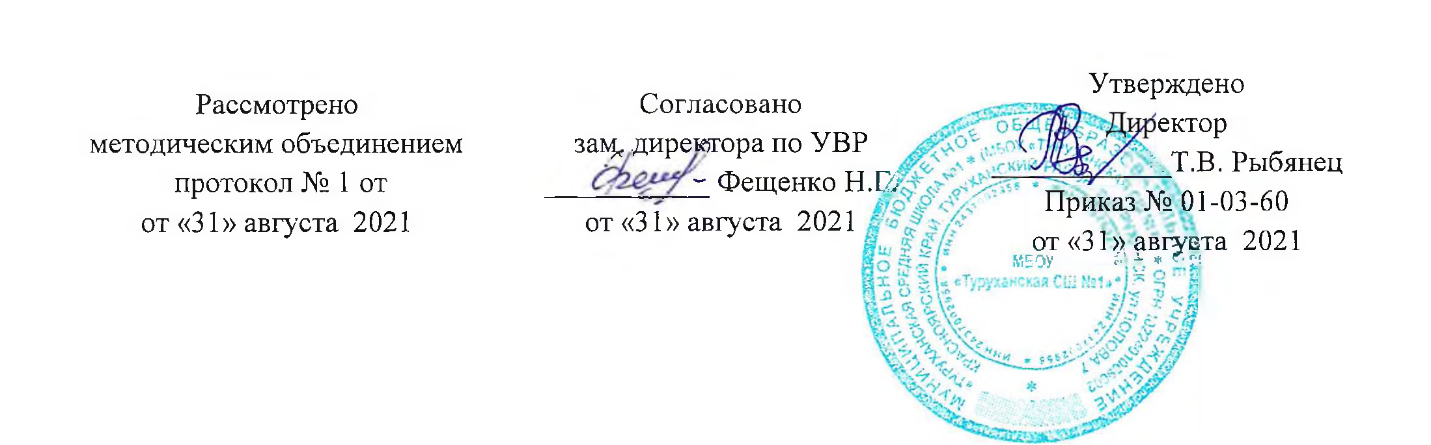 РАБОЧАЯ ПРОГРАММАпо___русскому языку___ в __6 «А», 6 «Б»___ классах(наименование учебного курса, предмета, дисциплины)           Ярков Д.А.                         ФИО учителя разработчика2021-2022 уч. годПОЯСНИТЕЛЬНАЯ ЗАПИСКАРабочая программа по русскому языку для 6 классов «А» и «Б» составлена на основе следующих документов:Федеральный Закон от 29.12. 2012 № 273-ФЗ «Об образовании в Российской Федерации» Федеральный государственный образовательный стандарт основного общего образования (утвержден приказом Минобрнауки России от 17 декабря 2010 г. № 1897) с изменениями, утвержденными приказами Минобрнауки России от 29.12.14 №1644 и от 31.12.15 №1577.Примерная основная образовательная программа основного общего образования (одобрена федеральным учебно-методическим объединением по общему образованию, протокол заседания от 08.04.2015 № 1/15).Приказ Минобрнауки России от 30.08.2013 № 1015 «Об утверждении Порядка организации и осуществления образовательной деятельности по основным общеобразовательным программам – образовательным программам начального общего, основного общего и среднего общего образования».Федеральный перечень учебников (Приказ № 345 от 28 декабря 2018 «Об утверждении федерального перечня учебников, рекомендуемых к использованию при реализации имеющих государственную аккредитацию образовательных программ начального общего, основного общего, среднего общего образования.»). Постановление Федеральной службы по надзору в свете защиты прав потребителей и благополучия человека, Главного государственного санитарного врача РФ от 29.12. 2010 г. N 189 «Об утверждении СанПиН 2.4.2.2821-10 «Санитарно-эпидемиологические требования к условиям и организации обучения в общеобразовательных учреждениях», с изменениями.Концепция преподавания русского языка и литературы в РФ (распоряжение Правительства РФ от 9.04.2016 № 637-р).Основная образовательная программа основного общего образования 5-9 классы МБОУ «Туруханская СШ № 1».Учебный план МБОУ «Туруханская СШ № 1» на 2021-2022 учебный год.Положение о рабочей программе МБОУ «Туруханская СШ №1».Требования к оснащению образовательного процесса в соответствии с содержательным наполнением учебных предметов федерального компонента государственного образовательного стандарта.Рабочая программа предназначена для общеобразовательной школы, 6 класс, базовый уровень. Программа детализирует и раскрывает содержание стандарта, определяет общую стратегию обучения, воспитания и развития учащихся средствами учебного предмета в соответствии с целями изучения русского языка, которые определены стандартом. В рабочей программе учтены основные положения Концепции духовно-нравственного развития и воспитания личности гражданина России и Программы развития и формирования универсальных учебных действий для основного общего образования. Программа: Русский язык. 5—9 классы : рабочая программа / М. М. Разумовская, С. И. Львова, В. И. Капинос и др. — М. : Дрофа, 2019г.Учебник:	Русский язык: 6 класс: учебник / М. М. Разумовская,  С. И. Львова, В. И.Капинос и др. —8-е изд., стереотип.- М. : Дрофа, 2019г.Интернет-ресурсы:Дополнительная литература: Русский язык : 6 класс : методическое пособие к учебнику М. М. Разумовской,  С. И. Львовой, В. И. Капинос, В. В. Львова / М. М. Разумовская, С. И. Львова, В. И. Капинос и др. — М. : Дрофа, 2019.Курс русского языка направлен на достижение следующих целей, обеспечивающих реализацию личностно-ориентированного и деятельностного подходов к обучению:воспитание уважения к родному языку, сознательного отношения к нему как явлению культуры; осмысление родного языка как основного средства общения, средства получения знаний в разных сферах человеческой деятельности, средства освоения морально-этических норм, принятых в обществе; осознание эстетической ценности родного  языка, воспитание стремления к речевому самосовершенствованию;овладение русским языком как средством общения в повседневной жизни и учебной деятельности; развитие готовности и способности к речевому взаимодействию и взаимопониманию, потребности в речевом самосовершенствовании; овладение важнейшими общеучебными умениями и универсальными учебными действиями (формулировать цель деятельности, планировать её, осуществлять речевой самоконтроль и самокоррекцию; проводить библиографический поиск, извлекать и преобразовывать необходимую информацию из лингвистических словарей различных типов и других источников, включая СМИ и Интернет; осуществлять информационную переработку текста и др.; овладение видами речевой деятельности, правилами использования языка в разных ситуациях общения, нормами речевого этикета;освоение знаний об устройстве языковой системы и закономерностях её функционирования; развитие способности опознавать, анализировать, сопоставлять, классифицировать и оценивать языковые факты; обогащение активного и потенциального словарного запаса; расширение объёма используемых в речи грамматических средств; совершенствование орфографической и пунктуационной грамотности; развитие умения  стилистически  корректно  использовать  лексику и фразеологию русского языка.В соответствии с указанными целями обучения усиливается и речевая направленность курса. Теоретическую основу обучения связной речи составляет система речеведческих понятий:текст: смысловая цельность, относительная законченность высказывания (тема, основная мысль), формальная связность (данная и новая информация, способы и средства связи предложений); членение текста на абзацы, строение абзаца;функциональные разновидности языка: разговорная речь, функциональные стили речи (научный, деловой, публицистический), художественная речь (язык художественной литературы);функционально-смысловые типы речи: описание, повествование, рассуждение и их разновидности — типовые фрагменты текста: описание предмета, описание места, описание состояния природы, описание состояния человека, оценка предметов, их свойств, явлений, событий.Каждый речевой блок  включает в себя знаниевый компонент, помогающий учащимся осмыслить через понятия свой практический речевой опыт; коммуникативно-деятельностный компонент, формирующий речевые и коммуникативные умения и навыки; контрольный компонент, направленный на развитие навыков самопроверки, формирование ценностных ориентаций, развивающий навыки учебной рефлексии учащихся.Особенность данной программы проявляется и в усилении внимания к развитию устной речи: реализуется системная работа, связанная с усвоением норм орфоэпии и формированием навыков выразительной устной речи (логическое ударение, интонация, темп и тембр речи).Речевая направленность курса усилена и в языковых разделах: ставится задача развития умений говорить на лингвистические темы, понимать лингвистический текст; читать и говорить, соблюдая интонацию, отвечающую содержанию речи и особенностям грамматического строя (тексты с обращениями, однородными членами, обособлениями и т. д.). Программа нацеливает и на усиление семантического аспекта в изучении фактов и явлений языка. Особое  место отводится морфемной семантике. Осмысление  значения  морфем,  внимание к внутренней форме слова не только развивает грамматическое мышление ребёнка, но и помогает решить проблемы внутрипредметных связей, позволяет сформировать грамматические, лексические, орфографические умения и навыки в их единстве.Важный аспект в обучении — формирование у учащихся чуткости к богатству и выразительности родной речи, гордости за родной язык, интереса к его изучению. Этому способствует внимание к эстетической функции родного языка, знакомство с изобразительными возможностями его единиц, наблюдение за использованием разнообразных языковых средств в лучших образцах художественной литературы, в которых наиболее полно проявляется изобразительная сила русской речи.Место и роль русского языка состоит в формировании ключевых компетенций, так как этот предмет предоставляет возможность для развития многих универсальных умений и способов деятельности, заложенных в спецификации ГИА и ЕГЭ по русскому языку и литературе, таких как:умение адекватно понимать информацию устного и письменного сообщения (цель, тему, главную мысль, основную и дополнительную, явную и скрытую информацию);умение обрабатывать информацию звучащего текста;умение понимать отношение автора к поставленной в прочитанном тексте проблеме;умение интерпретировать информацию прочитанного текста;умение использовать информацию, содержащуюся в прочитанном тексте, в качестве аргумента;умение различать разговорную речь, научный, публицистический, официально-деловой стили, язык художественной литературы;умение создавать текст в соответствии с заданной темой и функционально-смысловым типом речи; умение последовательно излагать собственные мысли;умение осуществлять выбор и организацию языковых средств в соответствии с темой, целью, стилем и функционально-смысловым типом речи;умение использовать в собственной речи разнообразные грамматические конструкции и лексическое богатство языка;умение проводить информационно-смысловой анализ текста.Формирование умений, в свою очередь, создает возможность выполнения действия не только в привычных, но и в изменившихся условиях, а значит является основой для формирования ключевых компетенций, как наиболее общих (универсальных) культурно выработанных способов действий (способностей и умений), позволяющих человеку понимать ситуацию, достигать результатов в личной и профессиональной жизни.В процессе изучения русского языка совершенствуются и развиваются следующие общеучебные умения: коммуникативные (владение всеми видами речевой деятельности и основами культуры устной и письменной речи, базовыми умениями и навыками использования языка в жизненно важных для учащихся сферах и ситуациях общения), интеллектуальные (сравнение и сопоставление, соотнесение, синтез, обобщение, абстрагирование, оценивание и классификация), информационные (умение осуществлять библиографический поиск, извлекать информацию из различных источников, умение работать с текстом),организационные (умение формулировать цель деятельности, планировать ее, осуществлять самоконтроль, самооценку, самокоррекцию).Технологии и методики обучения:Проблемно-диалогическая технологияИнтерактивные технологии.Технология развития критического мышления.Технология дифференцированного обученияИнформационные технологии.Метод проектов.Технология смыслового чтения.Технология продуктивного чтения.Здоровьесберегающие технологии.В условиях временной реализации образовательных программ основного общего образования с применением электронного обучения и дистанционных образовательных технологий в режиме самоизоляции детей руководствоваться Положением об организации образовательного процесса с использованием электронного обучения и дистанционных образовательных технологий.В процессе осуществления реализации применяются следующие формы обучения:непосредственное взаимодействие с обучающимися в режиме видеоконференции – смешанное обучение с использованием сервиса Google meet, с сохранением объема учебного материала, выносимого на текущий контроль (в том числе автоматизированный) и промежуточную аттестацию, а также сроков и формы текущего контроля, промежуточной аттестации.опосредованное взаимодействие с обучающимися с использованием ЭО и ДОТ с сохранением объема заданий для самостоятельного изучения, сроки консультаций, объем учебного материала, выносимого на текущий контроль (в том числе автоматизированный) и промежуточную аттестацию, сроки и формы текущего контроля, промежуточной аттестации.В 6 классах «А», «Б» в рамках организации контроля за реализацией программы используются следующие виды письменных работ: контрольная работа (12), сочинение (4), изложение (4), проект (2).Учебная программа рассчитана на 210 часов (из расчёта 6 часов в неделю). Рабочая программа по курсу «Русский язык» в 6 классах «А», «Б» составлена в соответствии с Учебным планом, календарным учебным графиком и расписанием учебных занятий на 2021-2022 учебный год и реализуется за 210 часов. Сокращение 10 часов осуществлено за счёт  резервных часов, предусмотренных программой.ПЛАНИРУЕМЫЕ РЕЗУЛЬТАТЫ ОСВОЕНИЯ ПРОГРАММЫЛичностные образовательные функции родного языка рассматриваются в школьной программе как система ценностных отношений обучающихся – к себе, другим участникам образовательного процесса, самому образовательному процессу и его результатам. Они включают в себя:понимание русского языка как одной из основных национально-культурных ценностей русского народа, определяющей роли родного языка в развитии интеллектуальных, творческих способностей и моральных качеств личности, его значения в процессе получения школьного образования;осознание эстетической ценности русского языка; уважительное отношение к родному языку, гордость за него; потребность сохранить чистоту русского языка как явления национальной культуры; стремление к речевому самосовершенствованию;достаточный объем словарного запаса и усвоенных грамматических средств для свободного выражения мыслей и чувств в процессе речевого общения; способность к самооценке на основе наблюдения за собственной речью.  Метапредметными результатами освоения выпускниками основной школы программы по русскому языку являются:владение всеми видами речевой деятельности:Аудирование и чтение:адекватное понимание информации устного и письменного сообщения (коммуникативной установки, темы текста, основной мысли; основной и дополнительной информации);владение разными видами чтения (поисковым, просмотровым, ознакомительным, изучающим) текстов разных стилей и жанров;адекватное восприятие на слух текстов разных стилей и жанров; владение разными видами аудирования (выборочным, ознакомительным, детальным);способность извлекать информацию из различных источников, включая средства массовой информации, компакт-диски учебного назначения, ресурсы Интернета; свободно пользоваться словарями различных типов, справочной литературой, в том числе и на электронных носителях;овладение приемами отбора и систематизации материала на определенную тему; умение вести самостоятельный поиск информации; способность к преобразованию, сохранению и передаче информации, полученной в результате чтения или аудирования;умение сопоставлять и сравнивать речевые высказывания с точки зрения их содержания, стилистических особенностей и использованных языковых средств; говорение и письмо:умение создавать устные и письменные тексты разных типов, стилей речи и жанров с учетом замысла, адресата и ситуации общения;способность свободно, правильно излагать свои мысли в устной и письменной форме, соблюдать нормы построения текста (логичность, последовательность, связность, соответствие теме и др.); адекватно выражать свое отношение к фактам и явлениям окружающей действительности, к прочитанному, услышанному, увиденному;владение различными видами монолога (повествование, описание, рассуждение; сочетание разных видов монолога) и диалога (этикетный, диалог-расспрос, диалог-побуждение, диалог — обмен мнениями и др.; сочетание разных видов диалога);соблюдение в практике речевого общения основных орфоэпических, лексических, грамматических, стилистических норм современного русского литературного языка; соблюдение основных правил орфографии и пунктуации в процессе письменного общения;способность участвовать в речевом общении, соблюдая нормы речевого этикета; адекватно использовать жесты, мимику в процессе речевого общения;способность осуществлять речевой самоконтроль в процессе учебной деятельности и в повседневной практике речевого общения; способность оценивать свою речь с точки зрения ее содержания, языкового оформления; умение находить грамматические и речевые ошибки, недочеты, исправлять их; совершенствовать и редактировать собственные тексты;умение выступать перед аудиторией сверстников с небольшими сообщениями, докладом, рефератом; участие в спорах, обсуждениях актуальных тем с использованием различных средств аргументации;применение приобретенных знаний, умений и навыков в повседневной жизни; способность использовать родной язык как средство получения знаний по другим учебным предметам; применение полученных знаний, умений и навыков анализа языковых явлений на межпредметном уровне.коммуникативно целесообразное взаимодействие с окружающими людьми в процессе речевого общения, совместного выполнения какого-либо задания, участия в спорах, обсуждениях актуальных тем; овладение национально-культурными нормами речевого поведения в различных ситуациях формального и неформального межличностного и межкультурного общения.Регулятивными: Выпускник научится:принимать и сохранять учебно-познавательную (учебно-практическую) задачу до окончательного её решения;планировать (в сотрудничестве с учителем, одноклассниками или самостоятельно, в том числе и во внутренней речи) свои действия в соответствии с решаемой задачей;действовать по плану, а также по инструкциям учителя или содержащимся в других источниках информации – в учебнике, тетради с печатной основой и т.д.выполнять учебные действия в материализованной, речевой или умственной форме; использовать речь для регуляции своих действий;контролировать процесс и результаты деятельности, вносить необходимые коррективы;оценивать свои достижения, осознавать трудности, искать их причины и пути преодоления.Выпускник получит возможность научиться:в сотрудничестве с учителем ставить новые учебные задачи и осуществлять действия для реализации замысла;проявлять познавательную инициативу в учебном сотрудничествеадекватно оценивать свои достижения (что усвоил в результате решения учебной задачи, и на каком уровне), осознавать трудности, понимать их причины, в сотрудничестве с учителем намечать действия для преодоления затруднений, восполнять пробелы в знаниях и умениях.Познавательными:Выпускник научится:анализировать своё знание и незнание, умение и неумение по изучаемому вопросу (теме, разделу) и использовать свои выводы для постановки соответствующей учебно-познавательной задачи;осознавать учебно-познавательную (учебно-практическую) задачу, читая учебный текст (формулировку задания), слушая учителя или одноклассников, извлекать нужную информацию, самостоятельно находить её в материалах учебников, тетрадей с печатной основой;различать основную и второстепенную информацию, под руководством учителя фиксировать информацию разными способами (словесно, схематично и др.);понимать информацию, представленную в изобразительной, схематичной, модельной форме; использовать знаково-символичные средства для решения различных учебных задач;дополнять готовые информационные объекты (тексты, таблицы, схемы);анализировать изучаемые объекты с целью выделения их признаков (существенных, несущественных), описывать (характеризовать) их на основе предложенного плана;сравнивать изучаемые объекты по указанным признакам и свойствам, находить общие существенные признаки и распределять (классифицировать) их на группы.владеть общими способами решения учебных задач; ориентироваться на возможность решения конкретных учебных задач разными способами;проводить для решения учебных задач анализ, сравнение, классификацию по заданным критериям;осуществлять подведение под понятие на основе разграничения существенных и несущественных признаков объектов;под руководством учителя устанавливать причинно-следственные связи, делать обобщения, выводы;строить сообщения в устной и письменной форме, в том числе несложные по форме рассуждения;использовать рисунки, рисунки-схемы, чертежи, планы, отражающие пространственное расположение предметов, отношения между ними или их частями для решения познавательных задач;преобразовывать реальный объект наблюдения из чувственной формы в модель (пространственно-графическую или знаково-символическую), в которой выделены существенные признаки объекта;кодировать/замещать, использовать знаки и символы в качестве условных заместителей реальных объектов и явлений окружающего мира;декодировать/интерпретировать информацию, представленную в условных знаках.Выпускник получит возможность научиться: пользоваться различными дополнительными источниками информации (справочники, энциклопедии, научно-популярные, учебно-познавательные книги, СМИ и др.), осуществлять поиск и выделение в них необходимой информации, фиксировать её разными способами и сопоставлять;преобразовывать информацию из одной формы в другую (словесную информацию переводить в наглядную и наоборот); систематизировать и структурировать информацию, отображая её в разной форме (план описания, схема, таблица и др.);осуществлять выбор наиболее эффективного способа решения конкретной учебной задачи; устанавливать аналогии с целью более простого и быстрого её решения;проводить синтез как составление целого из частей, самостоятельно восполняя недостающие компоненты;осуществлять сравнение и классификацию, самостоятельно выбирая основания для этих логических операций;выявлять причинно-следственные связи, выстраивая логические цепи рассуждений, доказательств;выделять проблему (совместно с учителем и одноклассниками), при изучении новой темы, решении новой задачи, проведении исследования;анализировать результаты исследования и представлять их в разных формах (словесной, наглядной).создавать собственные простые модели;участвовать в коллективной проектной деятельности, проводимой в урочное и внеурочное время.Коммуникативными:Выпускник научится:участвовать в диалоге, в общей беседе, выполняя принятые правила речевого поведения; задавать вопросы, отвечать на вопросы других;формулировать собственные мысли, высказывать и обосновывать свою точку зрения;проявлять терпимость по отношению к высказываемым другим точкам зрения;под руководством учителя участвовать в организации и осуществлении групповой работы: распределять роли, сотрудничать, оказывать взаимопомощь взаимоконтроль, проявлять доброжелательное отношение к партнёрам;  строить небольшие монологические высказывания с учётом ситуации общения и конкретных речевых задач, выбирая для них соответствующие языковые средства.Выпускник получит возможность научиться:оценивать мысли, советы, предложения других людей, принимать их во внимание и пытаться учитывать в своей деятельности;создавать высказывания для решения различных коммуникативных задач, адекватно использовать в них разнообразные средства языка;оперировать в речи языком предметной области (филологии, математики, естествознания, технологии), правильно (адекватно) использовать соответствующие понятия (лингвистические, математические, естественнонаучные и др.);стараться уважать позицию партнёра в процессе совместной деятельности, договариваться с партнёрами о способах решения возникающих проблем, принимать и реализовывать общее решение;проявлять инициативу в поиске и сборе информации для выполнения коллективной работы, оказывать помощь взрослым и сверстникам для достижения общего успеха.Предметными результатами освоения выпускниками основной школы программы по русскому языку являются:представление об основных функциях языка, о роли русского языка как национального языка русского народа, как государственного языка Российской Федерации и языка межнационального общения, о связи языка и культуры народа, о роли родного языка в жизни человека и общества;понимание места русского языка в системе гуманитарных наук и его роли в образовании в целом;освоение базовых понятий лингвистики: лингвистика и ее основные разделы; язык и речь, речевое общение, речь устная и письменная; монолог, диалог и их виды; ситуация речевого общения; разговорная речь, научный, публицистический, официально-деловой стили, язык художественной литературы; жанры научного, публицистического, официально-делового стилей и разговорной речи; функционально-смысловые типы речи (повествование, описание, рассуждение); текст, типы текста; основные единицы языка, их признаки и особенности употребления в речи;овладение основными стилистическими ресурсами лексики и фразеологии русского языка, основными нормами русского литературного языка (орфоэпическими, лексическими, грамматическими, орфографическими, пунктуационными), нормами речевого этикета и использование их в своей речевой практике при создании устных и письменных высказываний;опознавание и анализ основных единиц языка, грамматических категорий языка, уместное употребление языковых единиц адекватно ситуации речевого общения;проведение различных видов анализа слова (фонетический, морфемный, словообразовательный, лексический, морфологический), синтаксического анализа словосочетания и предложения, многоаспектного анализа текста с точки зрения его основных признаков и структуры, принадлежности к определенным функциональным разновидностям языка, особенностей языкового оформления, использования выразительных средств языка;понимание коммуникативно-эстетических возможностей лексической и грамматической синонимии и использование их в собственной речевой практике;осознание эстетической функции родного языка, способность оценивать эстетическую сторону речевого высказывания при анализе текстов художественной литературы.В результате изучения учебного предмета «русский язык» на уровне основного общего образования:Выпускник научится:по орфоэпии: правильно произносить употребительные слова с учетом вариантов произношения;по морфемике и	 словообразованию: опираться на словообразовательный анализ при определении лексического значения, морфемного строения и написания слов разных частей речи;по лексике и фразеологии: разъяснять значение слов социальной тематики, правильно их употреблять; пользоваться толковым словарем;по морфологии: распознавать изученные в 5-7 классах части речи и их формы; соблюдать литературные нормы при образовании и употреблении слов; пользоваться грамматико-орфографическим словарем;по орфографии: правильно писать слова со всеми изученными в 5-7 классах орфограммами, слова специальной тематики с непроверяемыми и трудно проверяемыми орфограммами;по синтаксису: правильно строить и употреблять словосочетания изученных видов; различать простые предложения разных видов; употреблять односоставные предложения в речи с учетом их специфики и стилистических свойств; уместно употреблять предложения с вводными словами, словосочетаниями и предложениями; правильно строить и употреблять предложения с обособленными членами;. правильно использовать в тексте прямую речь и цитаты, заменять прямую речь косвенной; интонационно правильно произносить и выразительно читать простые предложения изученных синтаксических конструкций;по пунктуации: находить пунктограммы в простом предложении и обосновывать постановку соответствующих знаков препинания с помощью изученных в 8 классе пунктограмм; правильно ставить знаки препинания во всех изученных случаях.Выпускник получит возможность научиться:осуществлять речевой самоконтроль; оценивать свою речь с точки зрения её правильности, находить грамматические и речевые ошибки, недочеты, исправлять их; совершенствовать и редактировать собственные тексты;выступать перед аудиторией с небольшим докладом; публично представлять проект, реферат; публично защищать свою позицию; участвовать в коллективном обсуждении проблем, аргументировать собственную позицию, доказывать её, убеждать; понимать основные причины коммуникативных неудач и уметь их объяснять; объяснять общие принципы классификации словарного состава русского языка; аргументировать различие лексического и грамматического значений слова; демонстрировать роль орфографии и пунктуации в передаче смысловой стороны речи.СОДЕРЖАНИЕ УЧЕБНОГО ПРЕДМЕТА«РУССКИЙ ЯЗЫК»6 класс (210 часов)Общие сведения о языке (2 часа)Русский язык — государственный язык Российской Федерации и язык межнационального общения.Понятие о литературном языке. Литературные нормы.Речь. Речевое общение. Текст (35 часов)Повторение изученного о тексте, типах речи, функциональных разновидностях языка. Расширение представления о языковых средствах, характерных для изученных стилей речи.Развитие мысли в тексте: параллельный и последовательный (цепной) способы связи предложений, средства связи — место- имение, видовременная соотнесённость глагольных форм. Текстовая роль повтора: нормативный повтор как средство связипредложений, как стилистический приём, повышающий выразительность речи, и повтор-недочёт.Стили речи: научный и официально-деловой стиль (сфера употребления, задача общения, характерные языковые средства). Характерные для научного стиля речи фрагменты текста (определение научного понятия, классификация научных понятий), структура и языковые средства выражения дефиниций. Словарная статья. Научное сообщение. Характерные для делового стиля композиционные формы (жанры): инструкция, объявление, заявление, расписка.Типы речи. Типовые фрагменты текста: описание места, описание состояния окружающей среды, информативное и изобразительное повествование, рассуждение-объяснение; типовое значение, схема построения, способы выражения «данного»  и «нового» в предложениях фрагмента; способы соединения фрагментов в целом тексте.Описание как тип речи. Описание внешности человека.Описание помещения.ЯЗЫК. ПРАВОПИСАНИЕ. КУЛЬТУРА РЕЧИПравописание (30 часов)Орфография: употребление прописных букв; букв ъ и ь; орфограммы корня; правописание суффиксов и окончаний слов; слитное и раздельное написание не со словами разных частей речи.Пунктуация: знаки препинания в конце предложения; за- пятая при однородных членах, между частями сложного предложения, при обращении; пунктуационное оформление прямой речи перед словами автора и после слов автора; тире и двоеточие в предложениях с однородными членами и обобщающим словом; тире между подлежащим и сказуемым, выраженными существительными в именительном падеже.Выдающиеся лингвисты: А. Х. Востоков.Лексикология и фразеология (10 часов)Лексика русского языка с точки зрения сферы её употребления: общеупотребительные слова;  диалектизмы,  термины и профессионализмы, жаргонизмы.Лексика русского языка с точки зрения её происхождения: исконно русские слова, заимствованные слова.Лексика русского языка с точки зрения её активного и пассивного запаса: архаизмы, историзмы, неологизмы.Лексика русского языка с точки зрения стилистической окраски. Стилистические пласты лексики: высокий, нейтральный, сниженный.Фразеологизмы (повторение). Пословицы и поговорки.Культура речи. Употребление лексических средств в соответствии с ситуацией общения. Оценка своей и чужой речи с точки зрения точного, уместного и выразительного словоупотребления. Работа со словарями различных видов.Морфология (3 часа)Система частей речи в русском языке (повторение). Грамматическое значение слова.Имя существительное (14 часов)Имя существительное как часть речи. Общее грамматическое значение, морфологические и синтаксические свойства имени существительного (повторение).Словообразование имён существительных. Основные способы образования имён существительных: приставочный, суффиксальный, приставочно-суффиксальный, бессуффиксный, сложение (в том числе и сложение с одновременным присоединением суффикса). Сложносокращённые слова; верное определение их родовой принадлежности.Словообразовательные цепочки однокоренных слов. Типичные словообразовательные модели имён существительных.Культура речи. Правильное употребление сложносокращённых слов. Правильное употребление в речи имён существительных.Наблюдение за  употреблением  имён  существительных  в художественной речи.Выдающиеся лингвисты: Л. В. Щерба.Имя прилагательное (17 часов)Имя прилагательное как часть речи. Общее грамматическое значение, морфологические и синтаксические свойства имени прилагательного (повторение).Словообразование имён прилагательных. Основные способы образования имён прилагательных: суффиксальный, приставочный, приставочно-суффиксальный, сложение разных видов. Типичные словообразовательные модели имён прилагательных.Синтаксическая роль имени прилагательного в словосочетании и предложении.Синтаксическая роль имени прилагательного в словосочетании и предложении.Культура речи. Роль имени прилагательного в речи. Нормы произношения имён прилагательных, нормы ударения (в рамках изученного). Нормы словоизменения прилагательных (повторение). Правописание прилагательных (повторение).Имя числительное (13 часов)Имя числительное как часть речи: общее грамматическое значение, морфологические признаки, роль в предложении.Разряды числительных по строению: числительные простые, сложные и составные; их правописание.Разряды числительных по значению: числительные количественные, порядковые, собирательные, дробные; их значение, особенности склонения и правописания.Словообразование числительных.Синтаксическая роль числительных в словосочетании и предложении.Имя числительное в научных текстах и деловой речи.Культура речи. Нормы употребления числительных в устной речи. Правильное чтение (с учётом грамматических норм) текстов с  именами  числительными.  Правильное  употребление в речи имён числительных (в частности, составных) в косвенных падежах. Верное согласование собирательных числительных (оба, обе; двое, трое) с именами существительными. Правильное произношение имён числительных. Употребление ь в именах числительных.Местоимение (25 часов)Местоимение как часть речи. Общее грамматическое значение местоимения.Разряды местоимений: личные, притяжательные, возвратное, вопросительные, относительные, отрицательные, неопределённые, указательные, определительные.Склонение местоимений. Словообразование местоимений. Синтаксические свойства местоимений.Культура речи. Правильное употребление местоимений ты, Вы в соответствии с требованиями русского речевого этикета.Правильное употребление местоимений 3-го лица в соответствии со смыслом предшествующего текста (устранение двусмысленности, неточности).Уместное употребление в речи фразеологизмов, включающих в свой состав местоимения (взять себя в руки, перейти на «ты» и т. п.).Правописание местоимений с не и ни.Слитное, раздельное и дефисное написание местоимений. Употребление местоимений для связи предложений в тексте. Выдающиеся лингвисты: А. А. Шахматов.Глагол (17 часов)Общее грамматическое значение, морфологические и синтаксические свойства глагола (повторение).Словообразование глаголов. Основные способы образования глаголов: приставочный, приставочно-суффиксальный, суффиксальный. Типичные словообразовательные модели глагола. Синтаксическая роль глагола в словосочетании и предложении. Роль глагола в тексте.Культура речи. Нормы ударения в глагольных формах (в рамках изученного). Нормы словоизменения глаголов (повторение).Правописание глаголов (повторение).Наречие (32 часа)Наречие как часть речи: общее грамматическое значение, морфологические признаки, роль в предложении.Разряды наречий по значению: образа и способа действия, меры и степени, места, времени, причины, цели.Степени сравнения наречий (положительная, сравнительная, превосходная). Образование сравнительной и превосходной степени.Словообразование наречий. Основные способы образования наречий: суффиксальный, приставочный, приставочно-суффиксальный.Синтаксическая роль наречий в словосочетании и предложении.Наречие в художественном тексте (наблюдение и анализ). Синонимия наречий при характеристике действия, признака.Культура речи. Правильное произношение употребительных наречий. Нормы образования степеней сравнения наречий. Нормы употребления наречий с учётом точного лексического значения, лексической сочетаемости, стилистической окраски. Использование местоименных наречий как средства связи предложений в тексте.Правописание не и ни в наречиях; не с наречиями на -о (-е); о и а на конце наречий; ь после шипящих на конце наречий; употребление дефиса, н и нн в наречиях; слитное и раздельное написание наречных слов.Свободное владение орфографическим, толковым, орфоэпическим, этимологическим словарями для получения необходимой справки.Выдающиеся лингвисты: А. Н. Гвоздев.Слова категории состояния в системе частей речи (2 часа)Вопрос о словах категории состояния в системе частей речи.Общее грамматическое значение, морфологические признаки и синтаксическая роль слов категории состояния.Роль слов категории состояния в речи.РЕЗЕРВНЫЕ ЧАСЫ (10 часов)НОРМЫ ОЦЕНИВАНИЯ УСТНЫХ И ПИСЬМЕННЫХ ОТВЕТОВФормами контроля, выявляющими подготовку учащихся по русскому языку, служат соответствующие виды разбора, устные выступления учащихся, письменные творческие работы, диктанты, словарные диктанты, тесты, изложения, сочинения.Словарные и текстовые диктанты – одна из основных форм проверки орфографической и пунктуационной грамотности, которые сопровождаются дополнительными (фонетическими, лексическими, орфографическими, грамматическими) заданиями.Изложения и сочинения позволяют проверить сформированность уровня речевой подготовки учащихся и грамотность, т.е. соблюдение орфографических, пунктуационных и языковых норм. К изложениям предъявляются требования последовательного изложения событий, соблюдения точной передачи фактов и описания героев.Познавательные универсальные учебные действия на уровне приобретённых знания, умения и навыки учащихся оцениваются на основании устных ответов и письменных работ по пятибалльной системе оценивания.Оценка устных ответов учащихсяУстный опрос является одним из основных, способов учета знаний учащихся по русскому языку. Развернутый ответ ученика должен представлять собой связное, логически последовательное сообщение на заданную тему, показывать его умение применять определения, правила в конкретных случаях. При оценке ответа ученика надо руководствоваться следующими критериями, учитывать: полноту и правильность ответа;степень осознанности, понимания изученного;языковое оформление ответа.Отметка «5» ставится, если ученик:полно излагает изученный материал, дает правильное определение языковых понятий;обнаруживает понимание материала, может обосновать свои суждения, применить знания на практике, привести необходимые примеры не только из учебника, но и самостоятельно составленные;излагает материал последовательно и правильно с точки зрения норм литературного языкаОтметка «4» ставится, если ученик дает ответ, удовлетворяющий тем же требованиям, что и для отметки «5», но допускает 1 —2 ошибки, которые сам же исправляет, и 1—2 недочета в последовательности и языковом оформлении излагаемого.Отметка «3» ставится, если ученик обнаруживает знание и понимание основных положений данной темы, но:излагает материал неполно и допускает неточности в определении понятий или формулировке правил;не умеет достаточно глубоко и доказательно обосновать свои суждения и привести свои примеры;излагает материал непоследовательно и допускает ошибки в языковом оформлении излагаемого.Отметка «2» ставится, если ученик обнаруживает незнание, большей части соответствующего раздела изучаемого материала, допускает ошибки в формулировке определений и правил, искажающие их смысл, беспорядочно и неуверенно излагает материал. Оценка «2» отмечает такие недостатки в подготовке ученика, которые являются серьезным препятствием к успешному овладению последующим материалом.Отметка «1» не ставится.Отметка («5», «4», «3») может ставиться не только за единовременный ответ (когда на проверку подготовки ученика отводится определенное время), но и за рассредоточенный во времени, т.е. за сумму ответов, данных учеником на протяжении урока (выводится поурочный балл), при условии, если в процессе урока не только заслушивались ответы учащегося, но и осуществлялась проверка его умения применять знания на практике.Оценка диктантовДиктант — одна из основных форм проверки орфографической и пунктуационной грамотности. Для диктантов целесообразно использовать связные тексты, которые должны отвечать нормам современного литературного языка, быть доступными по содержанию учащимся данного класса. Объем диктанта устанавливается: для класса V – 90-100 слов. (При подсчете слов учитываются как самостоятельные, так и служебные слова.) Контрольный словарный диктант проверяет усвоение слов с непроверяемыми и труднопроверяемыми орфограммами. Он может состоять из следующего количества слов: для V класса – 15 слов. Диктант, имеющий целью проверку подготовки учащихся по определенной теме, должен включать основные орфограммы или пунктограммы этой темы, а также обеспечивать выявление прочности ранее приобретенных навыков. Итоговые диктанты, проводимые в конце четверти и года, проверяют подготовку учащихся, как правило, по всем изученным темам. До конца первой четверти (а в V классе – до конца первого полугодия) сохраняется объем текста, рекомендованный для предыдущего класса.При оценке диктанта исправляются, но не учитываются орфографические и пунктуационные ошибки:на правила, которые не включены в школьную программу;на еще не изученные правила;в словах с непроверяемыми написаниями, над которыми не проводилась специальная работа;в передаче авторской пунктуации.Исправляются, но не учитываются описки, неправильные написания, искажающие звуковой облик слова, например: «рапотает» (вместо работает), «дулпо» (вместо дупло), «мемля» (вместо земля). При оценке диктантов важно также учитывать характер ошибок. Среди ошибок следует выделять негрубые, т.е. не имеющие существенного значения для характеристики грамотности. При подсчете ошибок две негрубые считаются за одну. К негрубым относятся ошибки:в исключениях из правил;в написании большой буквы в составных собственных наименованиях;в случаях слитного и раздельного написания приставок в наречиях, образованных от существительных с предлогами, правописание которых не регулируется правилами;в случаях раздельного и слитного написания не с прилагательными и причастиями, выступающими в роли сказуемого;в написании ы и и после приставок;в случаях трудного различия не и ни (Куда он только не обращался! Куда он ни обращался, никто не мог дать ему ответ. Никто иной не...; не кто иной, как; ничто иное не...; не что иное, как и др.);в собственных именах нерусского происхождения;в случаях, когда вместо одного знака препинания поставлен другой;в пропуске одного из сочетающихся знаков препинания или в нарушении их последовательности.Необходимо учитывать также повторяемость и однотипность ошибок. Если ошибка повторяется в одном и том же слове или в корне однокоренных слов, то она считается за одну ошибку. Однотипными считаются ошибки на одно правило, если условия выбора правильного написания заключены в грамматических (в армии, в здании; колют, борются) и фонетических (пирожок, сверчок) особенностях данного слова. Не считаются однотипными ошибки на такое правило, в котором для выяснения правильного написания одного слова требуется подобрать другое (опорное) слово или его форму). Первые три однотипные ошибки считаются за одну, каждая следующая подобная ошибка учитывается как самостоятельная.Оценка «5» выставляется за  - безошибочную работу; - при наличии в ней 1 негрубой орфографической или 1 негрубой пунктуационной ошибки.Оценка «4» выставляется при наличии в диктанте  - 2 орфографических и 2 пунктуационных ошибок; - 1 орфографической и 3 пунктуационных ошибок; - 4 пунктуационных при отсутствии орфографических ошибок; - 3 орфографических ошибках, если среди них есть однотипные.Оценка «3» выставляется за диктант, в котором допущены  - 4 орфографические и 4 пунктуационные ошибки; - 3 орфографические и 5 пунктуационных ошибок; - 7 пунктуационных ошибок при отсутствии орфографических ошибок. Оценка «2» выставляется за диктант, в котором допущено  - до 7 орфографических и 7 пунктуационных ошибок; - 6 орфографических и 8 пунктуационных ошибок; - 5 орфографических и 9 пунктуационных ошибок; - 8 орфографических и 6 пунктуационных ошибок.Оценка дополнительных заданий при диктантеОценка «5» ставится, если ученик выполнил все задания верно.Оценка «4» ставится, если ученик выполнил правильно не менее 3/4 заданий.Оценка «3» ставится за работу, в которой правильно выполнено не менее половины.Оценка «2» ставится за работу, в которой не выполнено более половины заданий.Оценка контрольного словарного диктантаОценка «5» ставится за диктант, в котором нет ошибок.Оценка «4» ставится за диктант, в котором ученик допустил 1 - 2 ошибки.Оценка «3» ставится за диктант, в котором допущено 3 - 4 ошибки.Оценка «2» ставится за диктант, в котором допущено до 7 ошибок. Оценка сочинений и изложенийРеферат:Оценка складывается из ряда моментов: учитываются формальные требования к реферату, грамотность раскрытия темы, защита работы, ответы на вопросы, заданные после защиты реферата; в оформлении должен быть титульный лист, оглавление, сноски, источники; введение должно включать краткое обоснование актуальности темы, цель работы, задачи, краткий обзор изученной литературы; основная часть содержит материал, который отобран учеником для рассмотрения темы, мнение учащегося по проблеме, должно быть разделение на параграфы с названием, логика изложения, правильно оформленные сноски; заключение – выводы о том, насколько удалось выполнить обозначенные во введении задачи и цели; защита проходит в течение 5-15 минут, во время которой рассказывается об актуальности темы, поставленных целях и задачах, изученной литературе, о структуре основной части, выводах.Тест (или любая работа, в которой оценивают % выполнения):85% от максимальной суммы баллов – «5»70-85 % - «4»50-70 % - «3»0-49 % - «2»Оценка проектной деятельности учащихся (ПДУ)Оценочный балл (за каждый показатель)если показатель критерия проявились в объекте оценивания в полной мере - 1 балл;при частичном присутствии - 0.5 балла;если отсутствуют - 0 баллов.Максимально возможная оценка – 20 баллов.85% от максимальной суммы баллов, 20-17 баллов – «5»70-85 %, 16-14 баллов – «4» 50-70 %, 13-10 баллов – «3» 0-49 % - «2»http://repetitor.1c.ruhttp://www.fipi.ru/http://school-collection.edu.ruhttp://gramota.ruhttp://www.1september.ruдатаНомер урокаРаздел, тема урокаВиды деятельности (элементы содержания, контроль)Планируемый результат Планируемый результат Планируемый результат датаНомер урокаРаздел, тема урокаВиды деятельности (элементы содержания, контроль)предметныеУУДличностныеВведениеВведениеВведениеВведениеВведениеВведениеВведение1-2О языке.Понятие о литературном языке.§ 1. Упр.3§ 2. Упр.4Формирование у обуч-ся умений построения и реализации новых знаний (понятий, способов действия): изучение содержания параграфа, запись текста под диктовку, подбор аргументов из художественной литературы Научиться понимать высказывания на лингвистическую тему и составлять рассуждение на лингвистическую темуКоммуникативные: слушать и слышать друг друга, с достаточной полнотой и точностью выражать свои мысли в соответствии с задачами и условиями коммуникации.Регулятивные: самостоятельно выделять и формулировать познавательную цель, искать и выделять необходимую информацию.Познавательные: объяснять языковые явления, процессы, связи и отношения, выявляемые в ходе исследования структуры, содержания и значения слова, предложения, текста.Формирование «стартовой» мотивации к изучению нового материалаПовторение изученного в 5 классе.Повторение изученного в 5 классе.Повторение изученного в 5 классе.Повторение изученного в 5 классе.Повторение изученного в 5 классе.Повторение изученного в 5 классе.Повторение изученного в 5 классе.3-4Р.р. Речь. Язык. Правописание.Что мы знаем о речи, её стилях и типах.§ 3 Упр.11, упр.16Формирование у обуч-ся деятельностных способностей и способностей к структурированию и систематизации изучаемого предметного содержания: анализ текстов по алгоритму выполнения задания с последующей взаимопроверкой при консультативной помощи учителя, проверочный диктант, построение рассуждения на лингвистическую темуУметь определять стили речи на основе анализа речевой ситуации; видеть языковыесредства изученных стилей, формирование навыков конструирования текстовКоммуникативные: добывать недостающую информацию с помощью вопросов (познавательная инициативность).Регулятивные: применять методы информационного поиска, в том числе с помощью компьютерных средств.Познавательные: объяснять языковые явления, процессы, связи и отношения, выявляемые в ходе исследования структуры и содержания текста.Формирование знания о взаимосвязи русского языка с культурой и историей России и мира, формирование сознания того, что знание языка- показатель важнейшей культуры человека. 5-6Орфография и пунктуация.Повторение основных разделов орфографии.§4 Упр.21, упр.25Формирование у обуч-ся деятельностных способностей и способности к структурированию и систематизации изучаемого предметного содержания: комплексное повторение ранее изученных орфограмм и пунктограмм на основе художественного текста, стартовое тестирование, анализ текста, написание диктанта Закрепить знания по орфографии и пунктуации. Уметь видеть орфограммы и пунктограммы в изученных правилах; находить и объяснять орфограммы и пунктограммыКоммуникативные: устанавливать рабочие отношения, эффективно сотрудничать и способствовать продуктивной кооперации.Регулятивные: формировать ситуацию саморегуляции эмоциональных и функциональных состояний, т.е. формировать операциональный опыт.Познавательные: объяснять языковые явления, процессы, связи и отношения, выявляемые в ходе исследования структуры слова.Формирование устойчивой мотивации к исследовательской деятельности (анализу)7Практикум; орфография и пунктуация.Повторение основных разделов орфографии.§4 Упр.26Формирование у обуч-ся деятельностных способностей и способности к структурированию и систематизации изучаемого предметного содержания: комплексное повторение ранее изученных орфограмм и пунктограмм на основе художественного текста, стартовое тестирование, анализ текста, написание диктанта Закрепить знания по орфографии и пунктуации. Уметь видеть орфограммы и пунктограммы в изученных правилах; находить и объяснять орфограммы и пунктограммыКоммуникативные: устанавливать рабочие отношения, эффективно сотрудничать и способствовать продуктивной кооперации.Регулятивные: формировать ситуацию саморегуляции эмоциональных и функциональных состояний, т.е. формировать операциональный опыт.Познавательные: объяснять языковые явления, процессы, связи и отношения, выявляемые в ходе исследования структуры слова.Формирование устойчивой мотивации к исследовательской деятельности (анализу)8-9Употребление прописных букв. Буквы ь и ъ.§5 Упр.27§6 Упр.35Формирование у обуч-ся деятельностных способностей и способности к структурированию и систематизации изучаемого предметного содержания: комплексное повторение ранее изученных орфограмм.Знать основные правила употребления прописных букв. Уметь объяснять написание. Постановка  кавычек в собственных наименованиях.Коммуникативные: устанавливать рабочие отношения, эффективно сотрудничать и способствовать продуктивной кооперации.Регулятивные: формировать ситуацию саморегуляции эмоциональных и функциональных состояний, т.е. формировать операциональный опыт.Познавательные: объяснять языковые явления, процессы, связи и отношения, выявляемые в ходе исследования структуры слова.Формирование устойчивой мотивации к изучению и закреплению нового материала  на основе составленного алгоритма выполнения задания, формирование навыков анализа10Орфограммы корня.Безударная гласная в корне.Чередующаяся гласная в корне.§7 Упр.40Формирование у обуч-ся умений построения и реализации знаний: работа по алгоритму, работа в парах по составлению рассуждения при консультативной помощи учителя с последующей взаимопроверкой.Знать способ определения написания каждого вида орфограммы; научиться различать условия написания гласныхКоммуникативные: управлять поведением партнёра (контроль, коррекция, оценка действий партнёра, умение убеждать).Регулятивные: осознавать самого себя как движущую силу своего научения, свою способность к преодолению препятствий и самокоррекции.Познавательные:Объяснять языковые явления, процессы, связи и отношения, выявляемые в ходе исследования структуры слова.Формирование устойчивой мотивации к изучению и закреплению нового материала на основе составленного алгоритма выполнения задания, формирование навыков анализа11Орфограммы корня.И-ы после ц. §7 Упр.42(2)Формирование у обуч-ся умений построения и реализации знаний: работа по алгоритму, работа в парах по составлению рассуждения при консультативной помощи учителя с последующей взаимопроверкой.Знать способ определения написания каждого вида орфограммы; научиться различать условия написания гласныхКоммуникативные: управлять поведением партнёра (контроль, коррекция, оценка действий партнёра, умение убеждать).Регулятивные: осознавать самого себя как движущую силу своего научения, свою способность к преодолению препятствий и самокоррекции.Познавательные:Объяснять языковые явления, процессы, связи и отношения, выявляемые в ходе исследования структуры слова.Формирование устойчивой мотивации к изучению и закреплению нового материала на основе составленного алгоритма выполнения задания, формирование навыков анализа12Правописание приставок.§8 Упр.60Формирование у обуч-ся умений построения и реализации знаний: работа по алгоритму, работа в парах по составлению рассуждения при консультативной помощи учителя с последующей взаимопроверкой.Знать способ определения написания каждого вида орфограммы; научиться различать условия написания гласных в приставках –при, -пре.Коммуникативные: управлять поведением партнёра (контроль, коррекция, оценка действий партнёра, умение убеждать).Регулятивные: осознавать самого себя как движущую силу своего научения, свою способность к преодолению препятствий и самокоррекции.Познавательные:Объяснять языковые явления, процессы, связи и отношения, выявляемые в ходе исследования структуры слова.Формирование устойчивой мотивации к изучению и закреплению нового материала на основе составленного алгоритма выполнения задания, формирование навыков анализа13-14Контрольный диктант (входная диагностика).Анализ контрольного диктанта.§ 8 Упр.59 Формирование у уч-ся умений к осуществлению контрольной функции,алгоритма проведения самопроверки и взаимопроверки работы, контроль и самоконтроль изученных понятийИспользовать алгоритм нахождения и проверки орфограммы и пунктограммыКоммуникативные: формировать навыки работы в группе.Регулятивные: формировать ситуацию саморегуляции, т.е. опереционального опыта (учебных знаний и умений).Познавательные: Объяснять языковые явления, процессы, связи и отношения, выявляемые в ходе исследования структуры слова.Формирование устойчивой мотивации к самостоятельной и коллективной аналитической деятельности15Правописание окончаний слов.Правописание окончаний существительных и прилагательных. § 9 Упр.64Формирование у уч-ся деятельностных способностей и способности к структурированию и систематизации изучаемого предметного содержания: комплексное повторение ранее изученных орфограмм  по алгоритму на основе художественного текста, написание диктантаУметь опознавать в тексте окончания различных частей речи. Знать способы определения написания окончаний, составлять и использовать алгоритм нахождения и проверки орфограммыКоммуникативные: устанавливать рабочие отношения, эффективно сотрудничать и способствовать продуктивной кооперации.Регулятивные: формировать ситуацию саморегуляции эмоциональных и функциональных состояний, т.е. формировать операциональный опыт.Познавательные:объяснять языковые явления, процессы, связи и отношения, выявляемые в ходе исследования структуры слова.Формирование устойчивой мотивации к самостоятельной и коллективной аналитической и творческой деятельности16Правописание окончаний глаголов § 9 Упр.67Формирование у уч-ся деятельностных способностей и способности к структурированию и систематизации изучаемого предметного содержания: комплексное повторение ранее изученных орфограмм  по алгоритму на основе художественного текста, написание диктантаУметь опознавать в тексте окончания различных частей речи. Знать способы определения написания окончаний, составлять и использовать алгоритм нахождения и проверки орфограммыКоммуникативные: устанавливать рабочие отношения, эффективно сотрудничать и способствовать продуктивной кооперации.Регулятивные: формировать ситуацию саморегуляции эмоциональных и функциональных состояний, т.е. формировать операциональный опыт.Познавательные:объяснять языковые явления, процессы, связи и отношения, выявляемые в ходе исследования структуры слова.Формирование устойчивой мотивации к самостоятельной и коллективной аналитической и творческой деятельности17Слитное и раздельное написаниене с глаголами.§ 10 Упр.69Формирование у уч-ся деятельностных способностей и способности к структурированию и систематизации изучаемого предметного содержания: комплексное повторение ранее изученных орфограмм  по алгоритму на основе художественного текста, написание диктантаУметь опознавать проверяемую орфограмму, объяснять, использовать алгоритм нахождения и проверки орфограммыКоммуникативные: устанавливать рабочие отношения, эффективно сотрудничать и способствовать продуктивной кооперации.Регулятивные: формировать ситуацию саморегуляции эмоциональных и функциональных состояний, т.е. формировать операциональный опыт.Познавательные:объяснять языковые явления, процессы, связи и отношения, выявляемые в ходе исследования структуры слова.Формирование устойчивой мотивации к самостоятельной и коллективной аналитической и творческой деятельности18Слитное и раздельное написаниене с существительными.§ 10 Упр.70Формирование у уч-ся деятельностных способностей и способности к структурированию и систематизации изучаемого предметного содержания: комплексное повторение ранее изученных орфограмм  по алгоритму на основе художественного текста, написание диктантаУметь опознавать проверяемую орфограмму, объяснять, использовать алгоритм нахождения и проверки орфограммыКоммуникативные: устанавливать рабочие отношения, эффективно сотрудничать и способствовать продуктивной кооперации.Регулятивные: формировать ситуацию саморегуляции эмоциональных и функциональных состояний, т.е. формировать операциональный опыт.Познавательные:объяснять языковые явления, процессы, связи и отношения, выявляемые в ходе исследования структуры слова.Формирование устойчивой мотивации к самостоятельной и коллективной аналитической и творческой деятельности19Слитное и раздельное написаниене с прилагательными.§ 10 Упр.75Формирование у уч-ся деятельностных способностей и способности к структурированию и систематизации изучаемого предметного содержания: комплексное повторение ранее изученных орфограмм  по алгоритму на основе художественного текста, написание диктантаУметь опознавать проверяемую орфограмму, объяснять, использовать алгоритм нахождения и проверки орфограммыКоммуникативные: устанавливать рабочие отношения, эффективно сотрудничать и способствовать продуктивной кооперации.Регулятивные: формировать ситуацию саморегуляции эмоциональных и функциональных состояний, т.е. формировать операциональный опыт.Познавательные:объяснять языковые явления, процессы, связи и отношения, выявляемые в ходе исследования структуры слова.Формирование устойчивой мотивации к самостоятельной и коллективной аналитической и творческой деятельности20Урок-практикум.Слитное и раздельное написание не с различными частями речи.§ 10 Упр.80Формирование у уч-ся деятельностных способностей и способности к структурированию и систематизации изучаемого предметного содержания: комплексное повторение ранее изученных орфограмм  по алгоритму на основе художественного текста, написание диктантаУметь опознавать проверяемую орфограмму, объяснять, использовать алгоритм нахождения и проверки орфограммыКоммуникативные: устанавливать рабочие отношения, эффективно сотрудничать и способствовать продуктивной кооперации.Регулятивные: формировать ситуацию саморегуляции эмоциональных и функциональных состояний, т.е. формировать операциональный опыт.Познавательные:объяснять языковые явления, процессы, связи и отношения, выявляемые в ходе исследования структуры слова.Формирование устойчивой мотивации к самостоятельной и коллективной аналитической и творческой деятельности21Развитие речи.Что мы знаем о тексте.§ 11 Упр.83Формирование у уч-ся деятельностных способностей и способности к структурированию и систематизации изучаемого предметного содержания: комплексное повторение ранее изученных правил.Определять тип речи,  знать характерные особенности стилей речи, Оперировать речеведческими  терминами, редактировать свой текст и создавать свой, подробно, сжато, выборочно излагать содержание прочитанного текстаФормулируют учебную задачу, структурируют знания, осознанно и произвольно строят речевое высказывание в устной форме, читают и слушают, извлекая нужную информацию, делают обобщения и выводы.К.Формулировать собственное мнение и позицию, задавать вопросы, работать в парахДоказывают собственное мнениеФормирование устойчивой мотивации к самостоятельной и коллективной аналитической и творческой деятельности22Р/Р Сочинение-рассуждение   о природе «Лес осенью. Мало ли что можно делать в лесу!».§ 11 Упр.88Формирование у уч-ся деятельностных способностей и способностей к структурированию и систематизации изучаемого предметного содержания: анализ текстов по алгоритму выполнения задания , подбор рабочего материала, написание творческой работы, реализация коррекционной нормы.Научиться составлять текст на основе композиционных и языковых признаков стиля и типа речи, писать сочинение о природе, использовать изобразительно-выразительные. средства.Коммуникативные: устанавливать рабочие отношения, эффективно сотрудничать и способствовать продуктивной кооперации.Регулятивные: проектировать маршрут преодоления затруднений в обучении через включение в новые виды деятельности и формы сотрудничества.Познавательные:  Объяснять языковые явления, процессы, связи и отношения, выявляемые в ходе исследования и конструирования текста.Формирование устойчивой мотивации к самостоятельной и групповой исследовательской, творческой деятельности23Анализ текстаУпр. 87Формирование у уч-ся способностей к рефлексии коррекционно-контрольного типа и реализации коррекционной нормы (фиксирования собственных затруднений в  деятельностиОтвечать на поставленные вопросы, определять основную мысль текста, лексические средства для наиболее точной передачи, выделять микротемы, раскрывая основную мысль. Соблюдать нормы построения текста.Коммуникативные: формировать навыки речевых действий: использования адекватных языковых средств для отображения в форме письменных речевых высказываний.Регулятивные: осознавать самого себя как движущую силу своего научения, свою способность к мобилизации сил и энергии, волевому усилию – к выбору в ситуации мотивационного конфликта, к преодолению препятствий.Познавательные: Объяснять языковые явления, процессы, связи и отношения между предложениями и абзацами.Формирование устойчивой мотивации к самостоятельной и коллективной аналитической деятельностиЛексикология и фразеологияЛексикология и фразеологияЛексикология и фразеологияЛексикология и фразеологияЛексикология и фразеологияЛексикология и фразеологияЛексикология и фразеология24Слово — основная единица языка.§ 12 Упр. 93Активизация основных понятий лексикологии, дать понятие лексического значения слова, научить способам словотолкования. Знать функцию слова в языке, научиться определять лексическое значение слова, Коммуникативные: владеть монологической и диалогической формами речи в  соответствии  с грамматическими и синтаксическими нормами родного языка. Регулятивные: определять новый уровень отношения к самому себе как субъекту деятельности.Познавательные: объяснять языковые явления, процессы, связи и отношения, выявляемые в ходе исследования значения слова.Формирование навыков работы по образцу при консультативной помощи учителя.25Слово — основная единица языка. Работа с толковым словарём.§ 12 Упр. 96Формировать умение пользоваться толковым словарем.Толковать лексическое значение слова различными способами, пользоваться толковым словарем.Коммуникативные: владеть монологической и диалогической формами речи в  соответствии  с грамматическими и синтаксическими нормами родного языка. Регулятивные: определять новый уровень отношения к самому себе как субъекту деятельности.Познавательные: объяснять языковые явления, процессы, связи и отношения, выявляемые в ходе исследования значения слова.Формирование навыков работы по образцу при консультативной помощи учителя.26Слово — основная единица языка. Лексический  анализ слова.§ 12 Упр. 97Определение лексического значения слова при выборе орфограмм, подбор синонимов и антонимов Устанавливать стилистические и смысловые различия в поборе синонимов, устранять неоправданное повторение слов.Коммуникативные: владеть монологической и диалогической формами речи в  соответствии  с грамматическими и синтаксическими нормами родного языка. Регулятивные: определять новый уровень отношения к самому себе как субъекту деятельности.Познавательные: объяснять языковые явления, процессы, связи и отношения, выявляемые в ходе исследования значения слова.Формирование навыков работы по образцу при консультативной помощи учителя.27Исконно русские слова.§ 13 Упр.101Различать исконно русские и заимствованные слова, объясняя причины заимствования слов. Определение происхождения слов по этимологическому словарю. Замена заимствованных слов исконно русским при выполнении упражнения. Составление словосочетаний с заимствованиями. различать исконно-русские слова от заимствованныхЗнать содержание понятий «исконно русские», причины появления в языке новых исконно русских слов. Коммуникативные: владеть монологической и диалогической формами речи в соответствии с грамматическими и синтаксическими нормами родного языка. Регулятивные: проектировать траектории развития через включение в новые виды деятельности и формы сотрудничества. Познавательные: объяснять языковые явления, процессы, связи и отношения, выявляемые в ходе исследования лексического состава текстаОсознание лексического богатства русского языка, гордость за язык; стремление к речевому самосовершенствованию.28Заимствованные слова.§ 13 Упр.103Различать исконно русские и заимствованные слова, объясняя причины заимствования слов. Определение происхождения слов по этимологическому словарю. Замена заимствованных слов исконно русским при выполнении упражнения. Составление словосочетаний с заимствованиями. различать исконно-русские слова от заимствованныхЗнать понятие«заимствованные» слова; причины заимствования; о роли заимствованных слов в русском языке; о словаре иностранных слов, об этимологическом словаре; разграничивать заимствованные и однокоренные исконно русские слова; распознавать заимствованные слова в тексте.Коммуникативные: владеть монологической и диалогической формами речи в соответствии с грамматическими и синтаксическими нормами родного языка. Регулятивные: проектировать траектории развития через включение в новые виды деятельности и формы сотрудничества. Познавательные: объяснять языковые явления, процессы, связи и отношения, выявляемые в ходе исследования лексического состава текстаОсознание лексического богатства русского языка, гордость за язык; стремление к речевому самосовершенствованию.29Профессиональные слова.§ 14 Упр.110Различать профессионализмы и диалектизмы. Находить профессиональные и диалектные слова в текстах учебника и толковом словаре. Составлять предложения с профессионализмами и диалектизмами. Определение сферы употребления профессионализмов, диалектизмов.Знать содержание понятий «профессионализмы» «диалектизм»; сферу употребления профессионализмов; о роли диалектизмов в жизни людей; способы обозначения профессионализмов, диалектизмов в толковом словаре; распознавать профессионализмы и диалектизмы в тексте; устанавливать цель употребления профессионализмов и диалектизмов в художественных произведениях; находить и устранять ошибки,Коммуникативные: формировать навыки работы в группе (включая ситуации учебного сотрудничества и проектные формы работы); устанавливать рабочие отношения, эффективно сотрудничать и способствовать продуктивной кооперации. Регулятивные: применять методы информационного поиска, в том числе с помощью компьютерных средств; проектировать траектории развития через включение в новые виды деятельности и формы сотрудничества. Познавательные: объяснять языковые явления, процессы, связи и отношения, выявляемые в ходе исследования текста с точки зрения его лексического составаОсознание лексического богатства русского языка, гордость за язык; стремление к речевому самосовершенствованию,  заключающееся в смешении профессионализмов и общеупотребительных слов; находить в тексте профессионализмы, ставшие общеупотребительными.30 Диалектные слова§ 14 Упр.111Различать профессионализмы и диалектизмы. Находить профессиональные и диалектные слова в текстах учебника и толковом словаре. Составлять предложения с профессионализмами и диалектизмами. Определение сферы употребления профессионализмов, диалектизмов.Знать содержание понятий «профессионализмы» «диалектизм»; сферу употребления профессионализмов; о роли диалектизмов в жизни людей; способы обозначения профессионализмов, диалектизмов в толковом словаре; распознавать профессионализмы и диалектизмы в тексте; устанавливать цель употребления профессионализмов и диалектизмов в художественных произведениях; находить и устранять ошибки,Коммуникативные: формировать навыки работы в группе (включая ситуации учебного сотрудничества и проектные формы работы); устанавливать рабочие отношения, эффективно сотрудничать и способствовать продуктивной кооперации. Регулятивные: применять методы информационного поиска, в том числе с помощью компьютерных средств; проектировать траектории развития через включение в новые виды деятельности и формы сотрудничества. Познавательные: объяснять языковые явления, процессы, связи и отношения, выявляемые в ходе исследования текста с точки зрения его лексического составаОсознание лексического богатства русского языка, гордость за язык; стремление к речевому самосовершенствованию,  заключающееся в смешении профессионализмов и общеупотребительных слов; находить в тексте профессионализмы, ставшие общеупотребительными.31Устаревшие слова.§ 15 Упр.124Выделение в речи устаревших слов как принадлежащих к пассивному запасу лексики. Определение значения устаревших слов при помощи толкового словаря. Выделение устаревших слов в художественном тексте.Знать определение устаревших слов; причины устаревания слов; содержание понятий «историзм» и «архаизм»; способ обозначения устаревших слов в толковом словаре; роль использования устаревших слов в художественных произведениях; находить устаревшие слова в тексте, в толковом словаре; разграничивать историзмы и архаизмы; находить ошибки в понимании устаревших слов; определять роль устаревшихслов в тексте художественного стиля.Коммуникативные: формировать навыки работы в группе (включая ситуации учебного сотрудничества и проектные формы работы); устанавливать рабочие отношения, эффективно сотрудничать и способствовать продуктивной кооперации. Регулятивные: применять методы информационного поиска, в том числе с помощью компьютерных средств; проектировать траектории развития через включение в новые виды деятельности и формы сотрудничества. Познавательные: объяснять языковые явления, процессы, связи и отношения, выявляемые в ходе исследования текста с точки зрения его лексического составаОсознание лексического богатства русского языка, гордость за язык; стремление к речевому самосовершенствованию.32Контрольная работа по теме «Лексикология и фразеология»Формирование у обуч-ся умений к осуществлению контрольной функции,алгоритма проведения самопроверки и взаимопроверки работы, контроль и самоконтроль изученных понятийПравильно отвечать на контрольные вопросы по изученному разделу; распознавать фразеологизмы в тексте; заменять указанные свободные сочетания слов фразеологизмами; подбирать толкование к указанным фразеологизмам; употреблять их в речи; выполнение теста.Коммуникативные: формировать навыки самостоятельной работы с последующей самопроверкой. Регулятивные: применять методы информационного поиска, в том числе с помощью компьютерных средств. Познавательные: объяснять языковые явления, процессы, связи и отношения, выявляемые в ходе выполнения тестовых заданий Способность к самооценке.33Анализ контрольной работы.Стр.53 Упр.125Формирование у уч-ся способностей к рефлексии коррекционно-контрольного типа и реализации коррекционной нормы (фиксирования собственных затруднений в  деятельностиИспользовать алгоритм нахождения и проверки орфограммы и пунктограммыКоммуникативные: формировать навыки работы в группе.Регулятивные: формировать ситуацию саморегуляции, т.е. опереционального опыта (учебных знаний и умений).Познавательные: Объяснять языковые явления, процессы, связи и отношения, выявляемые в ходе исследования структуры слова.Формирование устойчивой мотивации к самостоятельной и коллективной аналитической деятельностиМорфологияМорфологияМорфологияМорфологияМорфологияМорфологияМорфология34-36Части речи и члены предложения.§ 16 Упр.127,упр.132,упр.134Формирование у обуч-ся способностей к рефлексии коррекционно-контрольного типа и реализации коррекционной нормы (фиксирования собственных затруднений в  деятельности): работа в парах (морфологический разбор слова по образцу выполнения задания; синтаксический разбор).Научиться производить устный и письменный морфологический разбор слова, анализировать текст. Развивать навыки определения частей речи и членов предложения, их роли в предложении, тексте,  уметь определять тему текста, основную мысль текстаКоммуникативные: формировать навыки речевых действий: использования адекватных языковых средств для отображения в форме устных и письменных речевых высказываний.Регулятивные: осознавать самого себя как движущую силу своего научения, свою способность к мобилизации сил и энергии, волевому усилию – к выбору в ситуации мотивационного конфликта, к преодолению препятствий.Познавательные: Объяснять языковые явления, процессы, связи и отношения, выявляемые в ходе выполнения морфологического разбора слова, синтаксического анализа.Формирование устойчивой мотивации к самостоятельной и коллективной аналитической деятельностиИмя существительноеИмя существительноеИмя существительноеИмя существительноеИмя существительноеИмя существительноеИмя существительное37Морфологические признаки имени существительного.§ 17 Упр.148Формирование у уч-ся способностей к рефлексии коррекционно-контрольного типа и реализации коррекционной нормы (фиксирования собственных затруднений в  деятельности): работа в парах (морфологический разбор слова по образцу выполнения задания; синтаксический разбор).Научиться выявлять морфологические признаки имени существительного по алгоритму выполнения лингвистической задачи, синтаксическую роль в предложении; конструировать текст лингвистического рассуждения по теме урока.Коммуникативные: владеть монологической и диалогической формами речи в соответствии с грамматическими и синтаксическими нормами языка, формировать навыки работы в группе.Регулятивные: проектировать траектории развития через включение в новые виды деятельности и формы сотрудничества.Познавательные: Объяснять языковые явления, процессы, связи и отношения, выявляемые в ходе выполнения морфологического разбора слова.Формирование навыков индивидуальной и коллективной исследовательской деятельности на основе алгоритма решения задачи.38Словообразование имён существительных.§ 18 Упр.152Формирование у уч-ся умений построения и реализации новых знаний: работа в парах с теоретическим материалом учебника, составление алгоритма устного ответа на лингвистическую тему с использованием презентации учителя.Научиться применять алгоритм выявления способа словообразования.Коммуникативные: устанавливать рабочие отношения, эффективно сотрудничать и способствовать продуктивной кооперации.Регулятивные: проектировать маршрут преодоления затруднений в обучении через включение в новые виды деятельности и формы сотрудничества.Познавательные:  Объяснять языковые явления, процессы, связи и отношения, выявляемые в ходе исследования структуры слова.Формирование навыков организации и анализа своей деятельности в составе группы39Типичные модели приставочно-суффиксального способа образования имён существительных.§ 18 Упр.156Формирование у уч-ся деятельностных способностей и способностей к структурированию и систематизации изучаемого предметного содержания: групповая лабораторная работа (анализ структуры слова и определение способов его образования).Научиться применять алгоритм выявления способа словообразования.Научиться определять способ образования слова..Коммуникативные: формировать навыки речевых действий: использования адекватных языковых средств для отображения в форме устных и письменных речевых высказываний.Регулятивные: осознавать самого себя как движущую силу своего научения, свою способность к мобилизации сил и энергии, волевому усилию – к выбору в ситуации мотивационного конфликта, к преодолению препятствий и самокоррекции.Познавательные: Объяснять языковые явления, процессы, связи и отношения, выявляемые в ходе исследования структуры слова.Формирование навыков организации и анализа своей деятельности в составе группы40Сложение и его разновидности.	§ 18 Упр.165Формирование у уч-ся деятельностных способностей и способностей к структурированию и систематизации изучаемого предметного содержания: групповая лабораторная работа (анализ структуры слова и определение способов его образования).Научиться применять алгоритм выявления способа словообразования.Научиться определять способ образования слова.Коммуникативные: формировать навыки речевых действий: использования адекватных языковых средств для отображения в форме устных и письменных речевых высказываний.Регулятивные: осознавать самого себя как движущую силу своего научения, свою способность к мобилизации сил и энергии, волевому усилию – к выбору в ситуации мотивационного конфликта, к преодолению препятствий и самокоррекции.Познавательные: Объяснять языковые явления, процессы, связи и отношения, выявляемые в ходе исследования структуры слова, в ходе выполнения диагностической работы.Формирование навыков организации и анализа своей деятельности в составе группы41Практикум. Словообразование имён существительных.§ 18 Упр.163Формирование у уч-ся способностей к рефлексии коррекционно-контрольного типа и реализации коррекционной нормы (фиксирования собственных затруднений в  деятельности): выполнение тестовых заданий с использованием памяток Научиться проектировать индивидуальный маршрут восполнения проблемных зон в изученной теме при помощи средств самодиагностики результатов.Коммуникативные: формировать навыки речевых действий: использования адекватных языковых средств для отображения в форме устных и письменных речевых высказываний.Регулятивные: осознавать самого себя как движущую силу своего научения, свою способность к мобилизации сил и энергии, волевому усилию – к выбору в ситуации мотивационного конфликта, к преодолению препятствий и самокоррекции.Познавательные: Объяснять языковые явления, процессы, связи и отношения, выявляемые в ходе исследования структкры слова, в ходе выполнения диагностической работы.Формирование навыков организации и анализа своей деятельности в составе группы42Правописание сложных имён существительных.§ 19 Упр.170Формирование у уч-ся деятельностных способностей и способности к структурированию и систематизации изучаемого предметного содержания: комплексное повторение ранее изученных орфограмм  по алгоритму на основе художественного текста, написание диктанта.Научиться правильно писать сложные существительные. Слитное, дефисное, а также написание сложных сущ-х с первой частью –пол.Коммуникативные: формировать навыки речевых действий: использования адекватных языковых средств для отображения в форме устных и письменных речевых высказываний.Регулятивные: осознавать самого себя как движущую силу своего научения, свою способность к мобилизации сил и энергии, волевому усилию – к выбору в ситуации мотивационного конфликта, к преодолению препятствий и самокоррекции.Познавательные: Объяснять языковые явления, процессы, связи и отношения, выявляемые в ходе исследования структкры слова, в ходе выполнения диагностической работы.Формирование навыков организации и анализа своей деятельности в составе группы43Практикум. Правописание сложных имён существительных.§ 19 Упр.172Формирование у уч-ся деятельностных способностей и способности к структурированию и систематизации изучаемого предметного содержания: комплексное повторение ранее изученных орфограмм  по алгоритму на основе художественного текста, написание диктанта.Научиться правильно писать сложные существительные. Слитное, дефисное, а также написание сложных сущ-х с первой частью –пол.Коммуникативные: формировать навыки речевых действий: использования адекватных языковых средств для отображения в форме устных и письменных речевых высказываний.Регулятивные: осознавать самого себя как движущую силу своего научения, свою способность к мобилизации сил и энергии, волевому усилию – к выбору в ситуации мотивационного конфликта, к преодолению препятствий и самокоррекции.Познавательные: Объяснять языковые явления, процессы, связи и отношения, выявляемые в ходе исследования структкры слова, в ходе выполнения диагностической работы.Формирование навыков организации и анализа своей деятельности в составе группы44Употребление имён существительныхв речи.§ 20  Упр.174Формирование у об-ся деятельностных способностей и способности к структурированию и систематизации изучаемого предметного содержания: коллективная работа (анализ текста) с последующей самопроверкой, взаимопроверкой, комплексное повторение ранее изученного на основе художественного текста, индивидуальное задание (написание сочинения-миниатюры, словарик образных средств)Уметь определять роль имён существительных в тексте,  уместно и правильно употреблять имена сущ-ые в своей речи; уметь определять роль метафор и сравнений в тексте, использовать слова в переносном значении в своей речи.Коммуникативные: определять цели и функции участников, способы взаимодействия, планировать общие способы работы, обмениваться знаниями между членами группы для принятия эффективных совместных решений.Регулятивные: осознавать самого себя как движущую силу своего научения, свою способность к мобилизации сил и энергии, волевому усилию – к выбору в ситуации мотивационного конфликта, к преодолению препятствий и самокоррекции.Познавательные: Объяснять языковые явления, процессы, связи и отношения, выявляемые в ходе решения лингвистической задачи.Формирование устойчивой мотивации к творческой деятельности по алгоритму, индивидуальному плану45-46Существительные как средства художественной выразительности в тексте.§ 20 Упр.179, 177Формирование у об-ся деятельностных способностей и способности к структурированию и систематизации изучаемого предметного содержания: коллективная работа (анализ текста) с последующей самопроверкой, взаимопроверкой.Уметь определять роль имён существительных в тексте,  уместно и правильно употреблять имена сущ-ые в своей речи; уметь определять роль метафор и сравнений в тексте, использовать слова в переносном значении в своей речи.Коммуникативные: определять цели и функции участников, способы взаимодействия, планировать общие способы работы, обмениваться знаниями между членами группы для принятия эффективных совместных решений.Регулятивные: осознавать самого себя как движущую силу своего научения, свою способность к мобилизации сил и энергии, волевому усилию – к выбору в ситуации мотивационного конфликта, к преодолению препятствий и самокоррекции.Познавательные: Объяснять языковые явления, процессы, связи и отношения, выявляемые в ходе решения лингвистической задачи.Формирование устойчивой мотивации к творческой деятельности по алгоритму, индивидуальному плану47 Практикум. Употребление имён существительных в речи.§ 20 Упр.183Формирование у об-ся деятельностных способностей и способности к структурированию и систематизации изучаемого предметного содержания: коллективная работа (анализ текста) с последующей самопроверкой, взаимопроверкой.Уметь определять роль имён существительных в тексте,  уместно и правильно употреблять имена сущ-ые в своей речи; уметь определять роль метафор и сравнений в тексте, использовать слова в переносном значении в своей речи.Коммуникативные: определять цели и функции участников, способы взаимодействия, планировать общие способы работы, обмениваться знаниями между членами группы для принятия эффективных совместных решений.Регулятивные: осознавать самого себя как движущую силу своего научения, свою способность к мобилизации сил и энергии, волевому усилию – к выбору в ситуации мотивационного конфликта, к преодолению препятствий и самокоррекции.Познавательные: Объяснять языковые явления, процессы, связи и отношения, выявляемые в ходе решения лингвистической задачи.Формирование устойчивой мотивации к творческой деятельности по алгоритму, индивидуальному плану48Произношение имён существительных.§ 20 Упр.200Формирование у уч-ся способностей к рефлексии коррекционно-контрольного типа и реализации коррекционной нормы (фиксирования собственных затруднений в  деятельности)Правильно произносить сущ., лингвист термины, отрабатывать произношение употребит.сущ. из орфоэп. словарика. Учиться ставить правильное ударение в сущ. с предлогами; составлять и расшифровывать фонетич. записи; выразительно читать текст, соблюдая нормы произношения. Пользоваться орфоэп. словарёмКоммуникативные: определять цели и функции участников, способы взаимодействия, планировать общие способы работы, обмениваться знаниями между членами группы для принятия эффективных совместных решений.Регулятивные: осознавать самого себя как движущую силу своего научения, свою способность к мобилизации сил и энергии, волевому усилию – к выбору в ситуации мотивационного конфликта, к преодолению препятствий и самокоррекции.Познавательные: Объяснять языковые явления, процессы, связи и отношения, выявляемые в ходе решения лингвистической задачиФормирование устойчивой мотивации к конструированию, творческому самовыражению49Практикум. Произношение имён существительных.§ 20 Упр.203(2)Формирование у обуч-ся деятельностных способностей и способности к структурированию и систематизации изучаемого предметного содержания: коллективная работа (анализ текста) с последующей самопроверкой, взаимопроверкой.Правильно произносить сущ., лингвист термины, отрабатывать произношение употребит.сущ. из орфоэп. словарика. Учиться ставить правильное ударение в сущ. с предлогами; составлять и расшифровывать фонетич. записи; выразительно читать текст, соблюдая нормы произношения. Пользоваться орфоэп. словарём.Коммуникативные: формировать навыки речевых действий: использования адекватных языковых средств для отображения в форме устных и письменных речевых высказываний.Регулятивные: осознавать самого себя как движущую силу своего научения, свою способность к мобилизации сил и энергии, волевому усилию – к выбору в ситуации мотивационного конфликта, к преодолению препятствий.Познавательные: Объяснять языковые явления, процессы, связи и отношения, выявляемые в ходе выполнения морфологического разбора слова, синтаксического анализа.Формирование устойчивой мотивации к самостоятельной и коллективной аналитической деятельности50Контрольная работа по теме «Имя существительное».§ 20 Упр.207Формирование у уч-ся умений к осуществлению контрольной функции, алгоритма проведения самопроверки контроль и самоконтроль изученных понятий.Использовать алгоритм нахождения и проверки орфограммы и пунктограммы, пользоваться орфографическим словарёмКоммуникативные: развивать письменную речь.Регулятивные: формировать ситуацию саморегуляции, т.е. опереционального опыта (учебных знаний и умений).Познавательные: Объяснять языковые явления, процессы, связи и отношения, выявляемые в ходе исследования структуры слова.Формирование устойчивой мотивации к самостоятельной и коллективной аналитической деятельностиРечь. Стили речиРечь. Стили речиРечь. Стили речиРечь. Стили речиРечь. Стили речиРечь. Стили речиРечь. Стили речи51Стили речи. Разграничение деловой и научной речи.§ 21 Упр.213.     Формирование у обуч-ся деятельностных способностей и способности к структурированию и систематизации изучаемого предметного содержания: комплексное повторение ранее изученного  по алгоритму на основе текста, составления текста.Различать особенности делового и научного стилей. Уметь определять стили речи, видеть стилеобразующие черты, создавать текст по заданному алгоритмуКоммуникативные: формировать навыки речевых действий: использования адекватных языковых средств для отображения в форме устных и письменных речевых высказываний.Регулятивные: проектировать маршрут преодоления затруднений в обучении через включение в новые виды деятельности и формы сотрудничества.Познавательные: Объяснять языковые явления, процессы, связи и отношения, выявляемые в ходе конструирования текста.Формирование устойчивой мотивации к изучению нового на основе составленного алгоритма выполнения заданий.52Характеристика научного стиля.§ 22 Упр.214    Формирование у уч-ся деятельностных способностей и способности к структурированию и систематизации изучаемого предметного содержания: комплексное повторение ранее изученного  по алгоритму на основе текста, групповая работа с дидактическим материалом, составления текста.Научиться определять научный стиль по характерным чертам, создавать текст по заданному алгоритму.Коммуникативные: владеть монологической и диалогической формами речи в соответствии с грамматическими и синтаксическими нормами языка, формировать навыки работы в группе.Регулятивные: проектировать траектории развития через включение в новые виды деятельности и формы сотрудничества.Познавательные: Объяснять языковые явления, процессы, связи и отношения, выявляемые в ходе анализа и составления текста.Формирование устойчивой мотивации к конструированию, творческому самовыражению53Определение научного понятия§ 23 Упр.224    Формирование у уч-ся деятельностных способностей и способности к структурированию и систематизации изучаемого предметного содержания: комплексное повторение ранее изученного  по алгоритму на основе текста, групповая работа с дидактическим материалом, составления текста.Научиться определять научный стиль по характерным чертам, создавать текст по заданному алгоритму.Коммуникативные: владеть монологической и диалогической формами речи в соответствии с грамматическими и синтаксическими нормами языка, формировать навыки работы в группе.Регулятивные: проектировать траектории развития через включение в новые виды деятельности и формы сотрудничества.Познавательные: Объяснять языковые явления, процессы, связи и отношения, выявляемые в ходе анализа и составления текста.Формирование устойчивой мотивации к конструированию, творческому самовыражению54Рассуждение-объяснение§ 24 Упр.232     Формирование у уч-ся деятельностных способностей и способности к структурированию и систематизации изучаемого предметного содержания: комплексное повторение ранее изученного  по алгоритму на основе текста, групповая работа с дидактическим материалом, составление текста.Изучить признаки текстов типа рассуждение-объяснение: общий вопрос к тексту, что это такое? Задача высказывания — объяснение сути какого-либо явления.Коммуникативные: владеть монологической и диалогической формами речи в соответствии с грамматическими и синтаксическими нормами языка, формировать навыки работы в группе.Регулятивные: проектировать траектории развития через включение в новые виды деятельности и формы сотрудничества.Познавательные: Объяснять языковые явления, процессы, связи и отношения, выявляемые в ходе анализа и составления текстаФормирование устойчивой мотивации к конструированию, творческому самовыражению55К.р. Изложение учебно-научного текстаФормирование у уч-ся деятельностных способностей и способностей к структурированию и систематизации изучаемого предметного содержания: работа в группах (составление плана текста), определение композиционных и языковых признаков текста, выделение главной информации при консультативной помощи учителя по алгоритму выполнения заданияНаучиться пересказывать текст учебно-научного стиляКоммуникативные: устанавливать рабочие отношения, эффективно сотрудничать и способствовать продуктивной кооперации.Регулятивные: проектировать маршрут преодоления затруднений в обучении через включение в новые виды деятельности и формы сотрудничества.Познавательные:  Объяснять языковые явления, процессы, связи и отношения, выявляемые в ходе написания изложения.Формирование навыков индивидуальной и коллективной исследовательской деятельности на основе алгоритма решения задачи56Официально-деловой стиль речи.§ 25. Упр.240    Формирование у уч-ся деятельностных способностей и способности к структурированию и систематизации изучаемого предметного содержания: комплексное повторение ранее изученного  по алгоритму на основе текста, сотавления текста.Научиться различать деловую и научную речь, составлять тексты самостоятельно по заданному алгоритму.Коммуникативные: владеть монологической и диалогической формами речи в соответствии с грамматическими и синтаксическими нормами языка, формировать навыки работы в группе.Регулятивные: проектировать траектории развития через включение в новые виды деятельности и формы сотрудничества.Познавательные: Объяснять языковые явления, процессы, связи и отношения, выявляемые в ходе анализа и составления текста.Формирование устойчивой мотивации к конструированию, творческому самовыражению.57Создание текста официально-делового стиля.§ 25 Упр.242    Формирование у обуч-ся деятельностных способностей и способности к структурированию и систематизации изучаемого предметного содержания: комплексное повторение ранее изученного  по алгоритму на основе текста, составления текста.Научиться различать деловую и научную речь, составлять тексты самостоятельно по заданному алгоритму.Коммуникативные: владеть монологической и диалогической формами речи в соответствии с грамматическими и синтаксическими нормами языка, формировать навыки работы в группе.Регулятивные: проектировать траектории развития через включение в новые виды деятельности и формы сотрудничества.Познавательные: Объяснять языковые явления, процессы, связи и отношения, выявляемые в ходе анализа и составления текста.Формирование устойчивой мотивации к конструированию, творческому самовыражению.Имя прилагательноеИмя прилагательноеИмя прилагательноеИмя прилагательноеИмя прилагательноеИмя прилагательноеИмя прилагательное58Морфологические признаки имени прилагательного.§ 26 Упр.245Формирование у уч-ся способностей к рефлексии коррекционно-контрольного типа и реализации коррекционной нормы (фиксирования собственных затруднений в  деятельности): работа в парах (морфологический разбор слова по образцу выполнения задания; синтаксический разбор), групповая работа (анализ текста (по вариантам) с последующей взаимопроверкой при консультативной помощи учителя)Научиться выявлять морфологические признаки имени прилагательного по алгоритму выполнения лингвистической задачи, синтаксическую роль в предложении; конструировать текст лингвистического рассуждения по теме урока.Коммуникативные: владеть монологической и диалогической формами речи в соответствии с грамматическими и синтаксическими нормами языка, формировать навыки работы в группе.Регулятивные: проектировать траектории развития через включение в новые виды деятельности и формы сотрудничества.Познавательные: Объяснять языковые явления, процессы, связи и отношения, выявляемые в ходе выполнения морфологического разбора слова, решения лингвистической задачи.Формирование навыков индивидуальной и коллективной исследовательской деятельности на основе алгоритма решения задачи.59Словообразование имён прилагательных.§ 27 Упр.254(2)Формирование у уч-ся способностей к рефлексии коррекционно-контрольного типа и реализации коррекционной нормы (фиксирования собственных затруднений в  деятельности): работа в парах (морфологический разбор слова по образцу выполнения задания; синтаксический разбор)Тренироваться в опознавании  способов образования прил. и в определении словообраз. значения словообраз. суффиксов. Учиться правильно употреблять в речи паронимы, строить словообраз. цепочку и доказывать тем самым морфемное строение словаКоммуникативные: владеть монологической и диалогической формами речи в соответствии с грамматическими и синтаксическими нормами языка, формировать навыки работы в группе.Регулятивные: проектировать траектории развития через включение в новые виды деятельности и формы сотрудничества.Познавательные: Объяснять языковые явления, процессы, связи и отношения, выявляемые в ходе выполнения словообразовательного  разбора слова, решения лингвистической задачи.Формирование навыков индивидуальной и коллективной исследовательской деятельности на основе алгоритма решения задачи.60Словообразовательный анализ имен прилагательных.§ 27 Упр.259Формирование у уч-ся способностей к рефлексии коррекционно-контрольного типа и реализации коррекционной нормы (фиксирования собственных затруднений в  деятельности): выполнение тестовых заданий.Тренироваться в опознавании  способов образования прил. и в определении словообраз. значения словообраз. суффиксов. Учиться правильно употреблять в речи паронимы, строить словообраз. цепочку и доказывать тем самым морфемное строение словаКоммуникативные: владеть монологической и диалогической формами речи в соответствии с грамматическими и синтаксическими нормами языка, формировать навыки работы в группе.Регулятивные: проектировать траектории развития через включение в новые виды деятельности и формы сотрудничества.Познавательные: Объяснять языковые явления, процессы, связи и отношения, выявляемые в ходе выполнения словообразовательного  разбора слова, решения лингвистической задачи.Формирование навыков индивидуальной и коллективной исследовательской деятельности на основе алгоритма решения задачи.61Имена прилагательные-паронимы.§ 27 Упр.261Формирование у уч-ся способностей к рефлексии коррекционно-контрольного типа и реализации коррекционной нормы (фиксирования собственных затруднений в  деятельности)Тренироваться в опознавании  способов образования прил. и в определении словообраз. значения словообраз. суффиксов. Учиться правильно употреблять в речи паронимы, строить словообраз. цепочку и доказывать тем самым морфемное строение словаКоммуникативные: владеть монологической и диалогической формами речи в соответствии с грамматическими и синтаксическими нормами языка, формировать навыки работы в группе.Регулятивные: проектировать траектории развития через включение в новые виды деятельности и формы сотрудничества.Познавательные: Объяснять языковые явления, процессы, связи и отношения, выявляемые в ходе выполнения словообразовательного  разбора слова, решения лингвистической задачи.Формирование навыков индивидуальной и коллективной исследовательской деятельности на основе алгоритма решения задачи.62Практикум. Словообразование имен прилагательных. § 27 Упр.262Формирование у уч-ся деятельностных способностей и способности к структурированию и систематизации изучаемого предметного содержания: коллективная работа (анализ текста) с последующей самопроверкой, взаимопроверкой.Повторить все способы образования слов на примере анализа прил.. Совершенствовать умение работать с толковым словарём при определении лекс. значения слов-паронимов. Тренироваться в опознавании  способов образования прил. и в определении словообраз. значения словообраз. суффиксов. Коммуникативные: определять цели и функции участников, способы взаимодействия, планировать общие способы работы, обмениваться знаниями между членами группы для принятия эффективных совместных решений.Регулятивные: осознавать самого себя как движущую силу своего научения, свою способность к мобилизации сил и энергии, волевому усилию – к выбору в ситуации мотивационного конфликта, к преодолению препятствий и самокоррекции.Познавательные: Объяснять языковые явления, процессы, связи и отношения, выявляемые в ходе решения лингвистической задачи.Формирование устойчивой мотивации к творческой деятельности по алгоритму, индивидуальному плану63-64Правописание сложных имен прилагательных.§ 28 Упр.266, Упр.269Формирование у уч-ся деятельностных способностей и способности к структурированию и систематизации изучаемого предметного содержания: коллективная работа (анализ текста) с последующей самопроверкой, взаимопроверкой.Дать представление о слитном и дефисном написание сложных имён прилагательных.Знать случаи употребления дефиса (уметь перечислить, привести примеры; слова типа машиностроительный и машинно-тракторный даются в сопоставлении).Коммуникативные: определять цели и функции участников, способы взаимодействия, планировать общие способы работы, обмениваться знаниями между членами группы для принятия эффективных совместных решений.Регулятивные: осознавать самого себя как движущую силу своего научения, свою способность к мобилизации сил и энергии, волевому усилию – к выбору в ситуации мотивационного конфликта.Познавательные: Объяснять языковые явления, процессы, связи и отношения, выявляемые в ходе решения лингвистической задачиФормирование навыков индивидуальной и коллективной исследовательской деятельности на основе алгоритма решения задачи.65Контрольная работа по теме «Имя прилагательное»Формирование у уч-ся умений к осуществлению проверочной функции, алгоритма проведения самопроверки, контроль и самоконтроль изученных понятий.Выделять в предложении словосочетания с прил.; определять часть речи; проводить морфол. разбор сущ. и прил.; вычленять основу предложения; определять члены предложения, выраженные сущ. и прил..Коммуникативные: формировать навыки работы в группе.Регулятивные: формировать ситуацию саморегуляции, т.е. опереционального опыта (учебных знаний и умений).Познавательные: Объяснять языковые явления, процессы, связи и отношения, выявляемые в ходе исследования структуры слова.Формирование устойчивой мотивации к самостоятельной и коллективной аналитической деятельности66-68Правописание н-нн в именах прилагательных, образованных от имен существительных.§29  Упр.271, Упр. 276,Упр. 278Формирование у уч-ся способностей к рефлексии коррекционно-контрольного типа и реализации коррекционной нормы (фиксирования собственных затруднений в  деятельности)Изучить орфограф. правила и исключения написания н и нн в прил. и уметь их применять.Иметь представление о тех группах слов, в которых есть суффиксы -ан- (-ян-), -онн- (-енн-), -ин-, -н-. Осмысливать значение этих суффиксов, дифференцировать их; сознательно употреблять при письме соответствующие слова. Коммуникативные: формировать навыки работы в группе.Регулятивные: формировать ситуацию саморегуляции, т.е. опереционального опыта (учебных знаний и умений).Познавательные: Объяснять языковые явления, процессы, связи и отношения, выявляемые в ходе исследования структуры слова.Формирование устойчивой мотивации к самостоятельной и коллективной аналитической деятельности69Практикум. Правописание н и нн в прилагательных, образованных от существительных.§ 29 Упр.279Формирование у уч-ся способностей к рефлексии коррекционно-контрольного типа и реализации коррекционной нормы (фиксирования собственных затруднений в  деятельности)Изучить орфограф. правила и исключения написания н и нн в прил. и уметь их применять.Иметь представление о тех группах слов, в которых есть суффиксы -ан- (-ян-), -онн- (-енн-), -ин-, -н-. Осмысливать значение этих суффиксов, дифференцировать их; сознательно употреблять при письме соответствующие слова. Коммуникативные: формировать навыки работы в группе.Регулятивные: формировать ситуацию саморегуляции, т.е. опереционального опыта (учебных знаний и умений).Познавательные: Объяснять языковые явления, процессы, связи и отношения, выявляемые в ходе исследования структуры слова.Формирование устойчивой мотивации к самостоятельной и коллективной аналитической деятельности70Употребление имён прилагательных в речи.§ 30 Упр.286(2)Формирование у уч-ся способностей к рефлексии коррекционно-контрольного типа и реализации коррекционной нормы (фиксирования собственных затруднений в  деятельности)Иметь предст-ние о роли прил. в достижении точности и выраз-ти речи, тренироваться в подборе синонимов и антонимов с учётом лексич. значения многознач. прил. Иметь представление о переходе некоторых прил. в разряд сущ..Коммуникативные: формировать навыки работы в группе.Регулятивные: формировать ситуацию саморегуляции, т.е. опереционального опыта (учебных знаний и умений).Познавательные: Объяснять языковые явления, процессы, связи и отношения, выявляемые в ходе исследования структуры слова.Формирование устойчивой мотивации к самостоятельной и коллективной аналитической деятельности71Прилагательные- синонимы и антонимы.§ 30 Упр.290,294Формирование у уч-ся способностей к рефлексии коррекционно-контрольного типа и реализации коррекционной нормы (фиксирования собственных затруднений в  деятельности)Закрепить знания о роли прил. в достижении точности и выразительности речи, о прил.-синонимах и антонимах, переносном значении прил. в худ. тексте.Иметь предст-ние о роли прил. в достижении точности и выраз-ти речи, тренироваться в подборе синонимов и антонимов с учётом лексич. значения многознач. прил. Иметь представление о переходе некоторых прил. в разряд сущ. перенос. значения прилагательныхКоммуникативные: формировать навыки работы в группе.Регулятивные: формировать ситуацию саморегуляции, т.е. опереционального опыта (учебных знаний и умений).Познавательные: Объяснять языковые явления, процессы, связи и отношения, выявляемые в ходе исследования структуры слова.Формирование устойчивой мотивации к самостоятельной и коллективной аналитической деятельности72ДРК. Переносное значение прилагательных в художественном тексте§ 30 Упр.299 (2)Формирование у уч-ся способностей к рефлексии коррекционно-контрольного типа и реализации коррекционной нормы (фиксирования собственных затруднений в  деятельности)Иметь предст-ние о роли прил. в достижении точности и выраз-ти речи, тренироваться в подборе синонимов и антонимов с учётом лексич. значения многознач. прил. Иметь представление о переходе некоторых прил. в разряд сущ..Коммуникативные: формировать навыки работы в группе.Регулятивные: формировать ситуацию саморегуляции, т.е. опереционального опыта (учебных знаний и умений).Познавательные: Объяснять языковые явления, процессы, связи и отношения, выявляемые в ходе исследования структуры слова.Формирование устойчивой мотивации к самостоятельной и коллективной аналитической деятельности73Произношение имён прилагательных в краткой форме.§ 30 Упр.305Формирование у уч-ся способностей к рефлексии коррекционно-контрольного типа и реализации коррекционной нормы (фиксирования собственных затруднений в  деятельности): выполнение тестовых заданий с использованием памяток с последующей самопроверкой, взаимопроверкой при консультативной помощи учителя).Знать нормы произношения в области прилаг. и использовать их в речи.Учиться правильно произносить употребительные в речи прил, особенно в  краткой форме, отрабатывать правильное произношение прил в форме сравнит. степени. Выразительно читать тексты, соблюдая нормы произношения. Использовать орфоэпич словарь.Коммуникативные: формировать навыки учебного сотрудничества в ходе индивидуальной и групповой работы.Регулятивные: проектировать маршрут преодоления затруднений в обучении через включение в новые виды деятельности и формы сотрудничества.Познавательные: объяснять языковые явления, процессы, связи и отношения, выявляемые в ходе выполнения работы над ошибками.Формирование навыков индивидуальной и коллективной исследовательской деятельности на основе алгоритма решения задачи74Произношение имён прилагательных в форме сравнительной степени.§ 30 Упр.306Формирование у уч-ся способностей к рефлексии коррекционно-контрольного типа и реализации коррекционной нормы (фиксирования собственных затруднений в  деятельности): выполнение тестовых заданий с использованием памяток с последующей самопроверкой, взаимопроверкой при консультативной помощи учителя).Знать нормы произношения в области прилаг. и использовать их в речи.Учиться правильно произносить употребительные в речи прил, особенно в  краткой форме, отрабатывать правильное произношение прил в форме сравнит. степени. Выразительно читать тексты, соблюдая нормы произношения. Использовать орфоэпич словарь.Коммуникативные: формировать навыки учебного сотрудничества в ходе индивидуальной и групповой работы.Регулятивные: проектировать маршрут преодоления затруднений в обучении через включение в новые виды деятельности и формы сотрудничества.Познавательные: объяснять языковые явления, процессы, связи и отношения, выявляемые в ходе выполнения работы над ошибками.Формирование навыков индивидуальной и коллективной исследовательской деятельности на основе алгоритма решения задачиРечь. Способы и средства связи предложений в текстеРечь. Способы и средства связи предложений в текстеРечь. Способы и средства связи предложений в текстеРечь. Способы и средства связи предложений в текстеРечь. Способы и средства связи предложений в текстеРечь. Способы и средства связи предложений в текстеРечь. Способы и средства связи предложений в тексте75Способы связи предложений в тексте.§ 31 Упр.314§ 33 Упр.330§ 34 Упр.342    Формирование у уч-ся деятельностных способностей и способности к структурированию и систематизации изучаемого предметного содержания: комплексное повторение ранее изученного  по алгоритму на основе текста.Повторить знания о «данном» и «новом», способах  развития мысли в тексте или способах связи предложений: послед.и параллельной.Находить «данное» и «новое» в предложениях текста. Определять способ связи предложений во фрагментах.Коммуникативные: формировать навыки работы в группе.Регулятивные: формировать ситуацию саморегуляции, т.е. опереционального опыта (учебных знаний и умений).Познавательные: Объяснять языковые явления, процессы, связи и отношения, выявляемые в ходе исследования структуры слова.Формирование устойчивой мотивации к самостоятельной и коллективной аналитической деятельности76Средства связи предложений в тексте.§ 32 Упр.324Формирование у уч-ся способностей к рефлексии коррекционно-контрольного типа и реализации коррекционной нормы (фиксирования собственных затруднений в  деятельностиНаучиться использовать лекс. повтор, местоимение, синоним как средства связи. Употреблять последоват. связь в текстах разных стилей.Находить в текстах науч., делов. стилей группы предлож., связанных последов.связью с повтором, в текстах худ. стиля — с повтором и местоимением. Составлять тексты с послед.связью.Коммуникативные: формировать навыки работы в группе.Регулятивные: формировать ситуацию саморегуляции, т.е. опереционального опыта (учебных знаний и умений).Познавательные: Объяснять языковые явления, процессы, связи и отношения, выявляемые в ходе исследования структуры слова.Формирование устойчивой мотивации к самостоятельной и коллективной аналитической деятельности77Употребление параллельной связи предложений в тексте с повтором.§ 33 Упр.330Формирование у уч-ся способностей к рефлексии коррекционно-контрольного типа и реализации коррекционной нормы (фиксирования собственных затруднений в  деятельности)Повторить знания о парал. связи предложений в тексте.Замечать в исходном тексте и сохранять в изложении хар-ные для худ.стиля яз. и реч. средства, в частности параллел. связь с повтором.Коммуникативные: формировать навыки работы в группе.Регулятивные: формировать ситуацию саморегуляции, т.е. опереционального опыта (учебных знаний и умений).Познавательные: Объяснять языковые явления, процессы, связи и отношения, выявляемые в ходе исследования структуры слова.Формирование устойчивой мотивации к самостоятельной и коллективной аналитической деятельности78Как исправить текст с неудачным повтором.§ 34 Упр.334Формирование у уч-ся деятельностных способностей и способностей к структурированию и систематизации изучаемого предметного содержания: работа в группах (составление плана текста), определение композиционных и языковых признаков текста, выделение главной информации при консультативной помощи учителя по алгоритму выполнения заданияИспользовать лексич. повтор при парал. связи как стилист.приём, повышающий выразит-ть речи.Замечать в исходном тексте и сохранять в изложении хар-ные для худ.стиля яз. и реч. средства, в частности парал. связь с повтором.Коммуникативные: формировать навыки работы в группе.Регулятивные: формировать ситуацию саморегуляции, т.е. опереционального опыта (учебных знаний и умений).Познавательные: Объяснять языковые явления, процессы, связи и отношения, выявляемые в ходе исследования структуры слова.Формирование устойчивой мотивации к самостоятельной и коллективной аналитической деятельности79Изложение. § 34 Упр.342Формирование у уч-ся деятельностных способностей и способностей к структурированию и систематизации изучаемого предметного содержания: работа в группах (составление плана текста), определение композиционных и языковых признаков текста, выделение главной информации при консультативной помощи учителя по алгоритму выполнения задания.Излагать текст, сохраняя экспрессивный повтор. Коммуникативные: формировать навыки работы в группе.Регулятивные: формировать ситуацию саморегуляции, т.е. опереционального опыта (учебных знаний и умений).Познавательные: Объяснять языковые явления, процессы, связи и отношения, выявляемые в ходе исследования структуры слова.Формирование устойчивой мотивации к самостоятельной и коллективной аналитической деятельности80«Проверьте свою подготовку по орфографии». Правописание имён существительных.§ 20 Упр.190Формирование у уч-ся деятельностных способностей и способности к структурированию и систематизации изучаемого предметного содержания: комплексное повторение ранее изученных орфограмм  по алгоритму на основе художественного текста, написание диктанта.Знать основные случаи правописания имен существительных Коммуникативные: формировать навыки речевых действий: использования адекватных языковых средств для отображения в форме устных и письменных речевых высказываний.Регулятивные: осознавать самого себя как движущую силу своего научения, свою способность к мобилизации сил и энергии, волевому усилию – к выбору в ситуации мотивационного конфликта, к преодолению препятствий и самокоррекции.Познавательные: Объяснять языковые явления, процессы, связи и отношения, выявляемые в ходе исследования структкры слова, в ходе выполнения диагностической работы.Формирование навыков организации и анализа своей деятельности в составе группы81«Проверьте свою подготовку по орфографии». Правописание имён прилагательных.§ 29 Упр.277Формирование у уч-ся деятельностных способностей и способности к структурированию и систематизации изучаемого предметного содержания: комплексное повторение ранее изученных орфограмм  по алгоритму на основе художественного текста, написание диктанта.Знать основные случаи правописания ^^ имён прилагательных с н и нн. Уметь различать значение^^.Коммуникативные: формировать навыки речевых действий: использования адекватных языковых средств для отображения в форме устных и письменных речевых высказываний.Регулятивные: осознавать самого себя как движущую силу своего научения, свою способность к мобилизации сил и энергии, волевому усилию – к выбору в ситуации мотивационного конфликта, к преодолению препятствий и самокоррекции.Познавательные: Объяснять языковые явления, процессы, связи и отношения, выявляемые в ходе исследования структкры слова, в ходе выполнения диагностической работы.Формирование навыков организации и анализа своей деятельности в составе группы82«Проверьте свою подготовку по орфографии». Обобщение  и систематизация изученного.§30 Упр.284Формирование у уч-ся деятельностных способностей и способностей к структурированию и систематизации изучаемого предметного содержания: работа с интерактивной доской, групповая лабораторная  работа (анализ структуры слова и определение способов его образования), проектирование дифференцированного домашнего задания, комментирование выставленных оценок.Обобщать  основные случаи правописания имен существительных и прилагательных.Коммуникативные: формировать навыки речевых действий: использования адекватных языковых средств для отображения в форме устных и письменных речевых высказываний.Регулятивные: осознавать самого себя как движущую силу своего научения, свою способность к мобилизации сил и энергии, волевому усилию – к выбору в ситуации мотивационного конфликта, к преодолению препятствий и самокоррекции.Познавательные: Объяснять языковые явления, процессы, связи и отношения, выявляемые в ходе исследования структкры слова, в ходе выполнения диагностической работы.Формирование навыков организации и анализа своей деятельности в составе группы83Контрольная работа по теме «Орфография»Формирование у уч-ся умений к осуществлению проверочной функции, алгоритма проведения самопроверки и взаимопроверки работы, контроль и самоконтроль изученных понятий.Выделять в предложении словосочетания с прил.; определять часть речи; проводить морфол. разбор сущ. и прил.; вычленять основу предложения; определять члены предложения, выраженные сущ. и прилагательными.Коммуникативные: формировать навыки работы в группе.Регулятивные: формировать ситуацию саморегуляции, т.е. опереционального опыта (учебных знаний и умений).Познавательные: Объяснять языковые явления, процессы, связи и отношения, выявляемые в ходе исследования структуры слова.Формирование устойчивой мотивации к самостоятельной и коллективной аналитической деятельности84Анализ контрольной работыФормирование у уч-ся способностей к рефлексии коррекционно-контрольного типа и реализации коррекционной нормы (фиксирования собственных затруднений в  деятельности): работа в парах сильный-слабый (морфологический разбор слова по образцу выполнения задания; синтаксический разбор), групповая работа (анализ текста (по вариантам) с последующей взаимопроверкой при консультативной помощи учителя)Использовать алгоритм нахождения и проверки орфограммы и пунктограммы, пользоваться орфографическим словарёмКоммуникативные: формировать навыки речевых действий: использования адекватных языковых средств для отображения в форме устных и письменных речевых высказываний.Регулятивные: осознавать самого себя как движущую силу своего научения, свою способность к мобилизации сил и энергии, волевому усилию – к выбору в ситуации мотивационного конфликта, к преодолению препятствий.Познавательные: Объяснять языковые явления, процессы, связи и отношения, выявляемые в ходе выполнения морфологического разбора слова, синтаксического анализа.Формирование устойчивой мотивации к самостоятельной и коллективной аналитической деятельностиИмя числительноеИмя числительноеИмя числительноеИмя числительноеИмя числительноеИмя числительноеИмя числительное85Что обозначает имя числительное.§35 Упр.345§ 36 Упр.355Формирование у уч-ся способностей к рефлексии коррекционно-контрольного типа и реализации коррекционной нормы (фиксирования собственных затруднений в  деятельности)Дать представление о  числит.как части речи, их разрядах, учить правильно строить и употреблять словосочетания с числ.  типа пара, двое в уст. и пис. речи, трансформировать числа в слова на письме.Иметь представление о понятии числа инаучиться отличать числит.от др. слов, связанных с понятиемчисла  Знать значение колич. и поряд.числит. и их  разряды. Учиться правильно строить словосочетания типа пара носков, двое чулок и т. д..Коммуникативные: формировать навыки речевых действий: использования адекватных языковых средств для отображения в форме устных и письменных речевых высказываний.Регулятивные:  Применение и сохранение учебной задачи, планирование Познавательные: Объяснять языковые явления, процессы, связи и отношения, выявляемые в ходе выполнения морфологического разбора слова, синтаксического анализа.Формирование устойчивой мотивации к самостоятельной и коллективной аналитической деятельности86Простые, числительные, их правописание.§ 36 Упр.348Формирование у уч-ся способностей к рефлексии коррекционно-контрольного типа и реализации коррекционной нормы (фиксирования собственных затруднений в  деятельности)Дать представление о прост. числит., их отличит.особенностях и правописании.Различать и правильно писать простые, слож. и составн. числит.. Коммуникативные: формировать навыки речевых действий: использования адекватных языковых средств для отображения в форме устных и письменных речевых высказываний.Регулятивные:  Применение и сохранение учебной задачи, планирование Познавательные: Объяснять языковые явления, процессы, связи и отношения, выявляемые в ходе выполнения морфологического разбора слова, синтаксического анализа.Формирование устойчивой мотивации к самостоятельной и коллективной аналитической деятельности87Сложные  числительные, их правописание.§ 36 Упр.353Формирование у уч-ся способностей к рефлексии коррекционно-контрольного типа и реализации коррекционной нормы (фиксирования собственных затруднений в  деятельности): правильно строить словосочетания с числительнымиДать представление о прост. числит., их отличит.особенностях и правописании.Различать и правильно писать простые, слож. и составн. числит.. Коммуникативные: формировать навыки речевых действий: использования адекватных языковых средств для отображения в форме устных и письменных речевых высказываний.Регулятивные: осознавать самого себя как движущую силу своего научения, свою способность к мобилизации сил и энергии, волевому усилию – к выбору в ситуации мотивационного конфликта, к преодолению препятствий.Познавательные: Объяснять языковые явления, процессы, связи и отношения, выявляемые в ходе выполнения морфологического разбора слова, синтаксического анализа.Строят конструктивные взаимоотношения со сверстниками. Применяют правила делового сотрудничества.88Составные  числительные, их правописание.§ 36 Упр.355Формирование у уч-ся способностей к рефлексии коррекционно-контрольного типа и реализации коррекционной нормы (фиксирования собственных затруднений в  деятельности)Дать представление о прост. числит., их отличит. особенностях и правописании.Различать и правильно писать простые, слож. и составн. числит.. Коммуникативные: формировать навыки речевых действий: использования адекватных языковых средств для отображения в форме устных и письменных речевых высказываний.Регулятивные:  Применение и сохранение учебной задачи, планирование своих действий в соответствии с поставленной задачей.Познавательные: Объяснять языковые явления, процессы, связи и отношения, выявляемые в ходе выполнения морфологического разбора слова, синтаксического анализа.Формирование устойчивой мотивации к самостоятельной и коллективной аналитической деятельности89Количественные числительные, их разряды.§ 37 Упр.361Формирование у уч-ся способностей к рефлексии коррекционно-контрольного типа и реализации коррекционной нормы (фиксирования собственных затруднений в  деятельности)Знакомить с правописанием  и  произношением падеж. форм колич. числит. в сочетании с сущ.. Чтение текстов с числит.
с точки зрения правильности и выразительности.Правильно склонять колич. числит. (в сочетании с сущ., которые к ним относятся). Совершенствовать умение правильно образовывать и писать слож. слова, в состав которых входит  числит. Читать грам. правильно тексты с  числит..Коммуникативные: формировать навыки речевых действий: использования адекватных языковых средств для отображения в форме устных и письменных речевых высказываний.Регулятивные: осознавать самого себя как движущую силу своего научения, свою способность к мобилизации сил и энергии, волевому усилию – к выбору в ситуации мотивационного конфликта, к преодолению препятствий.Познавательные: Объяснять языковые явления, процессы, связи и отношения, выявляемые в ходе выполнения морфологического разбора Формирование устойчивой мотивации к самостоятельной и коллективной аналитической деятельности90Количественные числительные, их склонение.§ 37 Упр.365Формирование у уч-ся способностей к рефлексии коррекционно-контрольного типа и реализации коррекционной нормы (фиксирования собственных затруднений в  деятельности)Знакомить с правописанием  и  произношением падеж. форм колич. числит. в сочетании с сущ.. Чтение текстов с числит.
с точки зрения правильности и выразительности.Правильно склонять колич. числит. (в сочетании с сущ., которые к ним относятся). Совершенствовать умение правильно образовывать и писать слож. слова, в состав которых входит  числит. Читать грам. правильно тексты с  числит..Коммуникативные: формировать навыки речевых действий: использования адекватных языковых средств для отображения в форме устных и письменных речевых высказываний.Регулятивные: осознавать самого себя как движущую силу своего научения, свою способность к мобилизации сил и энергии, волевому усилию – к выбору в ситуации мотивационного конфликта, к преодолению препятствий.Познавательные: Объяснять языковые явления, процессы, связи и отношения, выявляемые в ходе выполнения морфологического разбора слова, синтаксического анализа.Формирование устойчивой мотивации к самостоятельной и коллективной аналитической деятельности91Правописание количественных числительных.§ 37 Упр.371Формирование у уч-ся деятельностных способностей и способностей к структурированию и систематизации изучаемого предметного содержания: работа в паре.Знакомить с правописанием  и  произношением падеж. форм колич. числит. в сочетании с сущ.. Чтение текстов с числит.
с точки зрения правильности и выразительности.Правильно склонять колич. числит. (в сочетании с сущ., которые к ним относятся). Совершенствовать умение правильно образовывать и писать слож. слова, в состав которых входит  числит. Коммуникативные: формировать навыки речевых действий: использования адекватных языковых средств для отображения в форме устных и письменных речевых высказываний.Регулятивные: осознавать самого себя как движущую силу своего научения, свою способность к мобилизации сил и энергии, волевому усилию – к выбору в ситуации мотивационного конфликта, к преодолению препятствий.Познавательные: Объяснять языковые явления, процессы.Формирование устойчивой мотивации к самостоятельной и коллективной аналитической деятельности92Изменение порядковых числительных.§ 38 Упр.384(2)§ 39 Упр.393Формирование у уч-ся способностей к рефлексии коррекционно-контрольного типа и реализации коррекционной нормы (фиксирования собственных затруднений в  деятельности)Знать склонение поряд числит. в сочетании с сущ.. Правильно склонять поряд. числит.в сочетании с сущ., которые к ним относятся (для обозначения дат).Коммуникативные: формировать навыки речевых действий: использования адекватных языковых средств для отображения в форме устных и письменных речевых высказываний.Регулятивные: осознавать самого себя как движущую силу своего научения, свою способность к мобилизации сил и энергии, волевому усилию – к выбору в ситуации мотивационного конфликта, к преодолению препятствий.Познавательные: Объяснять языковые явления, процессы, связи и отношения, выявляемые в ходе выполнения морфологического разбора слова, синтаксического анализа.Формирование устойчивой мотивации к самостоятельной и коллективной аналитической деятельности93Морфологический анализ имён числительных.§ 38 Упр.385Формирование у уч-ся способностей к рефлексии коррекционно-контрольного типа и реализации коррекционной нормы (фиксирования собственных затруднений в  деятельности)Научить морфолог. разбору
числит..Правильно склонять поряд. числит.в сочетании с сущ., которые к ним относятся (для обозначения дат).Коммуникативные: формировать навыки речевых действий: использования адекватных языковых средств для отображения в форме устных и письменных речевых высказываний.Регулятивные:  Применение и сохранение учебной задачи Познавательные: Объяснять языковые явления, процессы, связи и отношения, выявляемые в ходе выполнения морфологического разбора слова, синтаксического анализа.Формирование устойчивой мотивации к самостоятельной и коллективной аналитической деятельности94Употребление числительных в речи.§ 39 Упр.393Формирование у уч-ся деятельностных способностей и способностей к структурированию и систематизации изучаемого предметного содержанияУчиться правильно и умест. употреблять
числительные в речи.Правильно и уместно употреблять числит. В уст. и пис. речи..Коммуникативные: формировать навыки речевых действий: использования адекватных языковых средств для отображения в форме устных и письменных речевых высказываний.Регулятивные: осознавать самого себя как движущую силу своего научения, свою способность к мобилизации сил и энергии, волевому усилию – к выбору в ситуации мотивационного конфликта, к преодолению препятствий.Познавательные: Объяснять языковые явления, процессы, связи и отношения, выявляемые в ходе выполнения морфологического разбора слова, синтаксического анализа.Формирование устойчивой мотивации к самостоятельной и коллективной аналитической деятельности95Произношение числительных.§ 39 Упр.399Формирование у уч-ся деятельностных способностей и способностей к структурированию и систематизации изучаемого предметного содержанияУчиться правильно и умест. употреблять
числительные в речи.Правильно и уместно употреблять числит. В уст. и пис. речи..Коммуникативные: формировать навыки речевых действий: использования адекватных языковых средств для отображения в форме устных и письменных речевых высказываний.Регулятивные:  Применение и сохранение учебной задачи Познавательные: Объяснять языковые явления, процессы, связи и отношения, выявляемые в ходе выполнения морфологического разбора слова, синтаксического анализа.Формирование устойчивой мотивации к самостоятельной и коллективной аналитической деятельности96Контрольная работа по теме «Имя числительное».§ 39 Упр.402Формирование у уч-ся умений к осуществлению проверочной функции, алгоритма проведения самопроверки и взаимопроверки работы, контроль и самоконтроль изученных понятий.Проверить усвоение правописания числительных, а также ранее изученный материал по орфографии и пунктуации.Контроль ЗУН.Коммуникативные: формировать навыки работы в группе.Регулятивные: формировать ситуацию саморегуляции, т.е. опереционального опыта (учебных знаний и умений).Познавательные: Объяснять языковые явления, процессы, связи и отношения, выявляемые в ходе исследования структуры слова.Формирование устойчивой мотивации к самостоятельной и коллективной аналитической деятельности97  Анализ контрольной работы.§ 39 Упр.403Формирование у уч-ся способностей к рефлексии коррекционно-контрольного типа и реализации коррекционной нормы (фиксирования собственных затруднений в  деятельности): работа в парах сильный-слабый Использовать алгоритм нахождения и проверки орфограммы и пунктограммы, пользоваться орфографическим словарёмКоммуникативные: формировать навыки речевых действий: использования адекватных языковых средств для отображения в форме устных и письменных речевых высказываний.Регулятивные: осознавать самого себя как движущую силу своего научения, свою способность к мобилизации сил и энергии, волевому усилию – к выбору в ситуации мотивационного конфликта, к преодолению препятствий.Познавательные: Объяснять языковые явления, процессы, связи и отношения, выявляемые в ходе выполнения морфологического разбора слова, синтаксического анализа.Формирование устойчивой мотивации к самостоятельной и коллективной аналитической деятельностиРечь. Типы речи. Описание Речь. Типы речи. Описание Речь. Типы речи. Описание Речь. Типы речи. Описание Речь. Типы речи. Описание Речь. Типы речи. Описание Речь. Типы речи. Описание 98 Описание места.§ 40 Упр.406  Формирование у уч-ся деятельностных способностей и способности к структурированию и систематизации изучаемого предметного содержания: комплексное повторение ранее изученного  по алгоритму на основе текста, составления текста. Знакомство со строением текста описания места, способами связи. Нареч. и предложно-падеж. конструкции со значением места. Предупреждение повтора глаг. . Способы правки текста. Наличие определит.словосочетаний, в том числе выраж. прич. об. как показатель изобраз-ти речи. Изменение порядка слов в текстах этого типа  как средство перемещения акцента с предметов на их местоположение.Коммуникативные: формировать навыки речевых действий: использования адекватных языковых средств для отображения в форме устных и письменных речевых высказываний.Регулятивные: осознавать самого себя как движущую силу своего научения, свою способность к мобилизации сил и энергии, волевому усилию – к выбору в ситуации мотивационного конфликта, к преодолению препятствий.Познавательные: Объяснять языковые явления, процессы, связи и отношения, выявляемые в ходе выполнения морфологического разбора слова, синтаксического анализа.Формирование устойчивой мотивации к самостоятельной и коллективной аналитической деятельности99Практикум. Описание места.§ 40 Упр.413Формирование у уч-ся деятельностных способностей и способностей к структурированию и систематизации изучаемого предметного содержания: работа в группах (составление плана текста), определение композиционных и языковых признаков текста, выделение главной информации при консультативной помощи учителя по алгоритму выполнения задания.Анализировать и характеризовать фрагменты текста типа «описание места». Строить фрагменты текста типа «описание места» с использованием послед.и парал. связи. Редактировать текст с повтором-недочётомКоммуникативные: формировать навыки речевых действий: использования адекватных языковых средств для отображения в форме устных и письменных речевых высказываний.Регулятивные:  формировать ситуацию саморегуляции, т.е. опереционального опыта (учебных знаний и уменийПознавательные: Объяснять языковые явления, процессы, связи и отношения, выявляемые в ходе выполнения морфологического разбора словаФормирование устойчивой мотивации к самостоятельной и коллективной аналитической деятельности100Подготовка к сочинению описания места.§ 40 Упр.420Формирование у уч-ся деятельностных способностей и способностей к структурированию и систематизации изучаемого предметного содержания: работа в группах (составление плана текста), определение композиционных и языковых признаков текста, выделение главной информации при консультативной помощи учителя по алгоритму выполнения задания.Анализировать и создавать тексты с описанием места и предмета. Анализировать свои ошибки, совершенствовать тексты.Коммуникативные: формировать навыки речевых действий: использования адекватных языковых средств для отображения в форме устных и письменных речевых высказываний.Регулятивные: осознавать самого себя как движущую силу своего научения, свою способность к мобилизации сил и энергии, волевому усилию – к выбору в ситуации мотивационного конфликта, к преодолению препятствий.Познавательные: Объяснять языковые явления, процессы, связи и отношения, выявляемые в ходе выполнения морфологического разбора слова, синтаксического анализа.Формирование устойчивой мотивации к самостоятельной и коллективной аналитической деятельности101Сочинение.  Описание  места.§ 40 Упр.423Формирование у уч-ся умений к осуществлению контрольной функции, контроль и самоконтроль изученных понятий, алгоритм написания сочинения-описания: коллективная работа (групповая, проектная) с использованием алгоритма составления плана для описания картины, работа в парах (составление словарика языковых особенностей текста), индивидуальное задание (словарик образных средств)Анализировать и создавать тексты с описанием места и предмета. Анализировать свои ошибки, совершенствовать тексты.Коммуникативные: формировать навыки работы в группе.Регулятивные: формировать ситуацию саморегуляции, т.е. опереционального опыта (учебных знаний и умений).Познавательные: Объяснять языковые явления, процессы, связи и отношения, выявляемые в ходе исследования структуры слова.Формирование устойчивой мотивации к самостоятельной и коллективной аналитической деятельностиМестоимениеМестоимениеМестоимениеМестоимениеМестоимениеМестоимениеМестоимение102-103Какие слова называются местоимениями.Местоимение как часть речи.§ 41 Упр.426Упр.428Формирование у уч-ся способностей к рефлексии коррекционно-контрольного типа и реализации коррекционной нормы (фиксирования собственных затруднений в  деятельности)Дать представление о местоимении как части речи.Усвоить понятие местоименных слов, а)обозначающих лицо  или б) указывающих  на предмет, признак, число (указательно-аместительная функция). Понимать роль местоим. как сред-ва связи предложений в тексте.Коммуникативные: формировать навыки речевых действий: использования адекватных языковых средств для отображения в форме устных и письменных речевых высказываний.Регулятивные: осознавать самого себя как движущую силу своего научения, свою способность к мобилизации сил и энергии, волевому усилию – к выбору в ситуации мотивационного конфликта, к преодолению препятствий.Познавательные: Объяснять языковые явления, процессы, связи и отношения, выявляемые в ходе выполнения морфологического разбора слова, синтаксического анализа.Формирование устойчивой мотивации к самостоятельной и коллективной аналитической деятельности104-105Разряды местоимений по значению.§ 42 Упр.431Упр.432Формирование у уч-ся способностей к рефлексии коррекционно-контрольного типа и реализации коррекционной нормы (фиксирования собственных затруднений в  деятельности): анализировать и характеризовать  общее грамматическое значение  местоимения, морфологические  признаки местоимений разных разрядов Знакомство с  разрядами
местоимений по
значению.Пользуясь таблицей, соотносить местоимения со своей группой, уметь подбирать аналогичные примеры.Коммуникативные: формировать навыки речевых действий: использования адекватных языковых средств для отображения в форме устных и письменных речевых высказываний.Регулятивные:  Применение и сохранение учебной задачи, планирование своих действий в соответствии с поставленной задачей Познавательные:  Обобщать материал в табличном видеВыражают положительное отношение к процессу познания; применение правил делового сотрудничества.106-107Личные местоимения.Морфологический разбор местоимения.§ 43 Упр.435Упр.439Формирование у уч-ся способностей к рефлексии коррекционно-контрольного типа и реализации коррекционной нормы (фиксирования собственных затруднений в  деятельности)Усвоение личных местоим. и их особенностей, знакомство с местоим. 3-го лица в роли притяж.,  с синтакс. ролью определений (ч е й?). Научить морфологическому разбору местоим.Усвоить морфол. особенности лич. местоим. (их склонение, отсутствие форм числа и рода у местоимений я, ты, мы, вы). Коммуникативные: формировать навыки речевых действий: использования адекватных языковых средств для отображения в форме устных и письменных речевых высказываний.Регулятивные:  сохранение учебной задачи, планирование своих действий в соответствии с поставленной задачей Познавательные: Объяснять языковые явления, процессы, связи и отношения, выявляемые в ходе выполнения морфологического разбора слова, синтаксического анализа.Выражают положительное отношение к процессу познания; применение правил делового сотрудничества.108Возвратное местоимение себя.§ 44 Упр.441Формирование у уч-ся способностей к рефлексии коррекционно-контрольного типа и реализации коррекционной нормы (фиксирования собственных затруднений в  деятельности)Знакомство с возвратным местоим. и его употреблением.Усвоить морфол. особенности
местоим. себя, правильно употребляя
его в речи. Тренироваться в составлении
предложений с фразеологизмами, включающими форму себя, собой.Коммуникативные: формировать навыки речевых действий: использования адекватных языковых средств для отображения в форме устных и письменных речевых высказываний.Регулятивные:  сохранение учебной задачи, планирование своих действий в соответствии с поставленной задачей Познавательные: Объяснять языковые явления, процессы, связи и отношения, выявляемые в ходе выполнения морфологического разбора слова, синтаксического анализа.Формирование устойчивой мотивации к самостоятельной и коллективной аналитической деятельности109Притяжательные местоимения.§ 45 Упр.445Формирование у уч-ся способностей к рефлексии коррекционно-контрольного типа и реализации коррекционной нормы (фиксирования собственных затруднений в  деятельности)Знакомство с притяж. местоим.: значением,
морфол. признаками, синтакс. ролью.Различать лич. — возврат. — притяж. местоим.; понимать выражаемые ими значения; верно квалифицировать эти местоим. как члены предлож..Коммуникативные: формировать навыки речевых действий: использования адекватных языковых средств для отображения в форме устных и письменных речевых высказываний.Регулятивные:  Применение и сохранение учебной задачи, планирование своих действий в соответствии с поставленной задачей. Познавательные: Объяснять языковые явления, процессы, связи и отношения, выявляемые в ходе выполнения морфологического разбора слова, синтаксического анализа.Формирование устойчивой мотивации к самостоятельной и коллективной аналитической деятельности110Указательные местоимения.§ 46 Упр.449Формирование у уч-ся способностей к рефлексии коррекционно-контрольного типа и реализации коррекционной нормы (фиксирования собственных затруднений в  деятельности)Знакомство с указ.местоим.: значением,
морфол. признаками, синтакс. ролью.Осознавать значение местоимений и их функции в предложении и в роли связующих слов между предложениями в тексте.Коммуникативные: формировать навыки речевых действий: использования адекватных языковых средств для отображения в форме устных и письменных речевых высказываний.Регулятивные: осознавать самого себя как движущую силу своего научения, свою способность к мобилизации сил и энергии, волевому усилию – к выбору в ситуации мотивационного конфликта, к преодолению препятствий.Познавательные: Объяснять языковые явления, процессы, связи и отношения, выявляемые в ходе выполнения морфологического разбора слова, синтаксического анализа.Формирование устойчивой мотивации к самостоятельной и коллективной аналитической деятельностиРечь. Типы речи. Описание (продолжение)Речь. Типы речи. Описание (продолжение)Речь. Типы речи. Описание (продолжение)Речь. Типы речи. Описание (продолжение)Речь. Типы речи. Описание (продолжение)Речь. Типы речи. Описание (продолжение)Речь. Типы речи. Описание (продолжение)111Описание состояния окружающей среды.§ 47 Упр.455Формирование у уч-ся деятельностных способностей и способностей к структурированию и систематизации изучаемого предметного содержания: работа в группах (составление плана текста), определение композиционных и языковых признаков текста, выделение главной информации при консультативной помощи учителя по алгоритму выполнения заданияКонтроль умения соединять описание места с описанием состояния природы в худ.стиле.Подбирать язык.средства, нужные для худ. описания состояния природы; систематизировать рабочие материалы и использовать их в своём сочинении.Коммуникативные: формировать навыки речевых действий: использования адекватных языковых средств для отображения в форме устных и письменных речевых высказываний.Регулятивные: осознавать самого себя как движущую силу своего научения, свою способность к мобилизации сил и энергии, волевому усилию – к выбору в ситуации мотивационного конфликта, к преодолению препятствий.Познавательные: Объяснять языковые явления, процессы, связи и отношения, выявляемые в ходе выполнения морфологического разбора слова, синтаксического анализа.Формирование устойчивой мотивации к самостоятельной и коллективной аналитической деятельности112С.р. Сочинение –миниатюра «Сегодняшний день»§ 47 Упр.466Формирование у уч-ся умений к осуществлению контрольной функции, контроль и самоконтроль изученных понятий, алгоритм написания сочинения-описания.Анализировать и создавать тексты с описанием места и предмета. Анализировать свои ошибки, совершенствовать тексты.Коммуникативные: формировать навыки работы в группе.Регулятивные: формировать ситуацию саморегуляции, т.е. опереционального опыта (учебных знаний и умений).Познавательные: Объяснять языковые явления, процессы, связи и отношения, выявляемые в ходе исследования структуры слова.Формирование устойчивой мотивации к самостоятельной и коллективной аналитической деятельностиМестоимение (продолжение)Местоимение (продолжение)Местоимение (продолжение)Местоимение (продолжение)Местоимение (продолжение)Местоимение (продолжение)Местоимение (продолжение)113Определительные местоимения.§48 Упр.473Формирование у уч-ся способностей к рефлексии коррекционно-контрольного типа и реализации коррекционной нормы (фиксирования собственных затруднений в  деятельности)Знакомство с определ. местоим.: значением,
морфол. признаками, синтакс. ролью.Усвоить значение и речевое назначение этой  группы слов. Употреблять в речи фразеолог., имеющие в своём составе опред. местоим..Коммуникативные: формировать навыки речевых действий: использования адекватных языковых средств для отображения в форме устных и письменных речевых высказываний.Регулятивные: осознавать самого себя как движущую силу своего научения, свою способность к мобилизации сил и энергии, волевому усилию – к выбору в ситуации мотивационного конфликта, к преодолению препятствий.Познавательные: Объяснять языковые явления, процессы, связи и отношения, выявляемые в ходе выполнения морфологического разбора слова, синтаксического анализа.Формирование устойчивой мотивации к самостоятельной и коллективной аналитической деятельности114Вопросительно-относительные местоимения.§ 49 Упр.479Формирование у уч-ся способностей к рефлексии коррекционно-контрольного типа и реализации коррекционной нормы (фиксирования собственных затруднений в  деятельности)Вопросительно-относит. местоим.: значение, морфолог.признаки, синтакс. роль.Усвоить, когда данные местоим. выступают в роли вопросит., а когда — в роли относит.; опознавать их в тексте, приводить свои примеры. Употреблять в речи фразеологизмы, имеющие в своем составе эти местоимения.Коммуникативные: формировать навыки речевых действий: использования адекватных языковых средств для отображения в форме устных и письменных речевых высказываний.Регулятивные: осознавать самого себя как движущую силу своего научения, свою способность к мобилизации сил и энергии, волевому усилию – к выбору в ситуации мотивационного конфликта, к преодолению препятствий.Познавательные: Объяснять языковые явления, процессы, связи и отношения, выявляемые в ходе выполнения морфологического разбора слова, синтаксического анализа.Выражают положительное отношение к процессу познания; применение правил делового сотрудничества.115Отрицательные местоимения.§ 50 Упр.482Формирование у уч-ся способностей к рефлексии коррекционно-контрольного типа и реализации коррекционной нормы (фиксирования собственных затруднений в  деятельности): выполнение тестовых заданий Знакоство с отриц. местоим.: значением,
морфол. признаками, синтакс. ролью, правописанием местоим. этой группы.Опознавать и грамотно писать отриц. мест.употреблять их и соответствующие фразеологизмы в речи. Понимать, как образуются данные местоим.Коммуникативные: формировать навыки речевых действий: использования адекватных языковых средств для отображения в форме устных и письменных речевых высказываний.Регулятивные: осознавать самого себя как движущую силу своего научения, свою способность к мобилизации сил и энергии, волевому усилию – к выбору в ситуации мотивационного конфликта, к преодолению препятствий.Познавательные: Объяснять языковые явления, процессы, связи и отношения, выявляемые в ходе выполнения морфологического разбора слова, синтаксического анализа.Выражают положительное отношение к процессу познания; применение правил делового сотрудничества.116-118Неопределённые местоимения, значение.Синтаксическая роль неопределенных местоимений Правописание неопределенных местоимений.§ 51 Упр.486§43, 51 Упр.487§ 51 Упр.488Формирование у уч-ся способностей к рефлексии коррекционно-контрольного типа и реализации коррекционной нормы (фиксирования собственных затруднений в  деятельности):  определять значение и речевое назначение определительных местоимений Знакоство с неопределён. местоим.: значением,
морфол. признаками,  синт. ролью неопред. местоимений.Знакомство с правилами правописания этой группы местоименийОпознавать в тексте данные местоимения; понимать, как они образуются, и безошибочно их писать.Коммуникативные: формировать навыки речевых действий: использования адекватных языковых средств для отображения в форме устных и письменных речевых высказываний.Регулятивные: осознавать самого себя как движущую силу своего научения, свою способность к мобилизации сил и энергии, волевому усилию – к выбору в ситуации мотивационного конфликта, к преодолению препятствий.Познавательные: Объяснять языковые явления, процессы, связи и отношения, выявляемые в ходе выполнения морфологического разбора слова, синтаксического анализа.Выражают положительное отношение к процессу познания; применение правил делового сотрудничества.119-120Употребление местоимений в речи.§ 52 Упр.495§ 52 Упр.493Формирование у уч-ся деятельностных способностей и способностей к структурированию и систематизации изучаемого предметного содержанияНаучить правильно употреблять местоим. в уст.и пис. речи.Знать и различать разряды местоим. в предлож. и тексте. Знать, как сочетается Вы с глаголами, полн. и кратк. прил.; приобрести опыт употребления в речи этих конструкций. Коммуникативные: формировать навыки речевых действий: использования адекватных языковых средств для отображения в форме устных и письменных речевых высказываний.Регулятивные: осознавать самого себя как движущую силу своего научения, свою способность к мобилизации сил и энергии, волевому усилию – к выбору в ситуации мотивационного конфликта, к преодолению препятствий.Познавательные: Объяснять языковые явления, процессы, связи и отношения, выявляемые в ходе выполнения морфологического разбора слова, синтаксического анализа.Понимание определяющей роли русского языка в развитии интеллектуальных способностей личности 121-122Произношение местоимений.§52 Упр.498§ 52 Упр.500Формирование у уч-ся деятельностных способностей и способностей к структурированию и систематизации изучаемого предметного содержанияПравильно произносить употребительные местоимения.Коммуникативные: формировать навыки речевых действий: использования адекватных языковых средств для отображения в форме устных и письменных речевых высказываний.Регулятивные: осознавать самого себя как движущую силу своего научения, свою способность к мобилизации сил и энергии, волевому усилию – к выбору в ситуации мотивационного конфликта, к преодолению препятствий.Познавательные: Объяснять языковые явления, процессы, связи и отношения, выявляемые в ходе выполнения морфологического разбора слова, синтаксического анализа.Понимание определяющей роли русского языка в развитии интеллектуальных способностей личности 123-126«Проверьте свою подготовку по орфографии и пунктуации».§ 41 Упр.427§ 43 Упр.436§ 48 Упр.470§ 50 Упр.482Формирование у уч-ся деятельностных способностей и способностей к структурированию и систематизации изучаемого предметного содержанияПовторение и обобщение материала по орфографии и пунктуации, связанное с написание местоимений..Проверять себя, пользуясь орфограф. словарём, справочниками по орфографии и пунктуации.Коммуникативные: формировать навыки речевых действий: использования адекватных языковых средств для отображения в форме устных и письменных речевых высказываний.Регулятивные: осознавать самого себя как движущую силу своего научения, свою способность к мобилизации сил и энергии, волевому усилию – к выбору в ситуации мотивационного конфликта, к преодолению препятствий.Познавательные: Объяснять языковые явления, процессы, связи и отношения, выявляемые в ходе выполнения морфологического разбора слова, синтаксического анализа.Уважительное отношение к родному языку, гордость за него; потребность сохранить чистоту русского языка как явления национальной культуры127Контрольная работа по теме «Местоимение»Формирование у уч-ся умений к осуществлению проверочной функции, алгоритма проведения самопроверки и взаимопроверки работы, контроль и самоконтроль изученных понятийПроверить усвоение правописания местоимений, а также ранее изученный материал по орфографии и пунктуации.Контроль ЗУН.Коммуникативные: формировать навыки речевых действий: использования адекватных языковых средств для отображения в форме устных и письменных речевых высказываний.Регулятивные: осознавать самого себя как движущую силу своего научения, свою способность к мобилизации сил и энергии, волевому усилию – к выбору в ситуации мотивационного конфликта, к преодолению препятствий.Познавательные: Объяснять языковые явления, процессы, связи и отношения, выявляемые в ходе выполнения морфологического разбора слова, синтаксического анализа.Уважительное отношение к родному языку, гордость за него; потребность сохранить чистоту русского языка как явления национальной культуры128Анализ контрольной работыФормирование у уч-ся способностей к рефлексии коррекционно-контрольного типа и реализации коррекционной нормы (фиксирования собственных затруднений в  деятельности): работа в парах сильный-слабый Использовать алгоритм нахождения и проверки орфограммы и пунктограммы, пользоваться орфографическим словарёмКоммуникативные: формировать навыки речевых действий: использования адекватных языковых средств для отображения в форме устных и письменных речевых высказываний.Регулятивные: осознавать самого себя как движущую силу своего научения, свою способность к мобилизации сил и энергии, волевому усилию – к выбору в ситуации мотивационного конфликта, к преодолению препятствий.Познавательные: Объяснять языковые явления, процессы, связи и отношения, выявляемые в ходе выполнения морфологического разбора слова, синтаксического анализа.Уважительное отношение к родному языку, гордость за него; потребность сохранить чистоту русского языка как явления национальной культурыГлагол Глагол Глагол Глагол Глагол Глагол Глагол 129-131Глагол как часть речи.Морфологические признаки глагола.Синтаксические  признаки глагола.§ 53 Упр.505§ 53 Упр.510§ 53 Упр.514Формирование у уч-ся деятельностных способностей и способности к структурированию и систематизации изучаемого предметного содержания: комплексное повторение ранее изученного.Обобщение и систематизация изученного по теме «Глагол как часть речи».Обобщение и систематизация изученного по теме. Знать о роли глаг. в предложении и тексте. Употреблять частотные глаг. в уст. и пис. речи.Коммуникативные: слушать и слышать друг друга, с достаточной полнотой и точностью выражать свои мысли в соответствии с задачами и условиями коммуникации.Регулятивные: самостоятельно выделять и формулировать познавательную цель, искать и выделять необходимую информацию.Познавательные: объяснять языковые явления, процессы, связи и отношения, выявляемые в ходе самодиагностикиФормирование устойчивой мотивации к конструированию, творческому самовыражению132-133Словообразование глаголов.Основные способы образования глаголов.§ 54 Упр.521§ 54 Упр.522Формирование у уч-ся деятельностных способностей и способности к структурированию и систематизации изучаемого предметного содержания: комплексное повторение ранее изученного.Знакомство с основными морфолог. способами образования глаг., словообразов. значением приставок в глаг., совершенствовать навыки морфем. разбора с опорой на семантико-словообраз. анализ слова.Знать основные морфолог.способы образования сущ., прил. и глаг. Уметь определять словообраз. значение приставок в глаг. Совершенствовать умение морфем. разбора с опорой на семантико-словообраз. анализ слова.Коммуникативные: слушать и слышать друг друга, с достаточной полнотой и точностью выражать свои мысли в соответствии с задачами и условиями коммуникации.Регулятивные: самостоятельно выделять и формулировать познавательную цель, искать и выделять необходимую информацию.Познавательные: объяснять языковые явления, процессы, связи и отношения, выявляемые в ходе самодиагностикиФормирование устойчивой мотивации к конструированию, творческому самовыражению134-135Словообразовательное значение приставок в глаголах, образованных приставочным способом.Морфемный анализ с опорой на семантико-словообразовательный анализ слова.§ 54 Упр.523§ 54 Упр.524Формирование у уч-ся деятельностных способностей и способности к структурированию и систематизации изучаемого предметного содержания: комплексное повторение ранее изученного.Знакомство с основными морфолог. способами образования глаг., словообразов. значением приставок в глаг., совершенствовать навыки морфем. разбора с опорой на семантико-словообраз. анализ слова.Знать основные морфолог. способы образования сущ., прил. и глаг. Уметь определять словообраз. значение приставок в глаг. Совершенствовать умение морфем. разбора с опорой на семантико-словообраз.. анализ слова.Коммуникативные: слушать и слышать друг друга, с достаточной полнотой и точностью выражать свои мысли в соответствии с задачами и условиями коммуникации.Регулятивные: самостоятельно выделять и формулировать познавательную цель, искать и выделять необходимую информацию.Познавательные: объяснять языковые явления, процессы, связи и отношения, выявляемые в ходе самодиагностикиФормирование устойчивой мотивации к конструированию, творческому самовыражению136Практикум. Словообразование глаголов.§ 54 Упр.519    Формирование у уч-ся деятельностных способностей и способности к структурированию и систематизации изучаемого предметного содержания: комплексное повторение ранее изученного  по алгоритму на основе текста.Знакомство с основными морфолог. способами образования глаг., словообразов. значением приставок в глаг., совершенствовать навыки морфем. разбора с опорой на семантико-словообраз. анализ слова.Знать основные морфолог. способы образования сущ., прил. и глаг. Уметь определять словообраз. значение приставок в глаг. Совершенствовать умение морфем. разбора с опорой на семантико-словообр. анализ слова.Коммуникативные: слушать и слышать друг друга, с достаточной полнотой и точностью выражать свои мысли в соответствии с задачами и условиями коммуникации.Регулятивные: самостоятельно выделять и формулировать познавательную цель, искать и выделять необходимую информацию.Познавательные: объяснять языковые явления, процессы, связи и отношения, выявляемые в ходе самодиагностикиФормирование устойчивой мотивации к конструированию, творческому самовыражению137Контрольная работа по теме «Словообразование глаголов».Формирование у уч-ся умений к осуществлению проверочной функции, алгоритма проведения самопроверки, контроль и самоконтроль изученных понятий.Проверить знание способов образования сущ., прил. и глаг.; владение морфемно-словообразов. анализом; способность соотносить словообразов. модели с конкрет. словами.Контроль ЗУН.Коммуникативные: формировать навыки работы в группе.Регулятивные: формировать ситуацию саморегуляции, т.е. опереционального опыта (учебных знаний и умений).Познавательные: Объяснять языковые явления, процессы, связи и отношения, выявляемые в ходе исследования структуры слова.Формирование устойчивой мотивации к самостоятельной и коллективной аналитической деятельности138-139Употребление глаголов в речи.§ 55 Упр.526§ 55 Упр.528    Формирование у уч-ся деятельностных способностей и способности к структурированию и систематизации изучаемого предметного содержания: комплексное повторение ранее изученного  по алгоритму на основе текста, сотавления текста.Познакомить с ролью глаг. для достижения точности, информ-ти и выраз-ти ре-чи., ролью глаг. в прям и перенос. значении в разговор. и худ. речи, Иметь представление о роли глаг. для достижения точности, информат-ти и выраз-ти речи.. Коммуникативные: слушать и слышать друг друга, с достаточной полнотой и точностью выражать свои мысли в соответствии с задачами и условиями коммуникации.Регулятивные: самостоятельно выделять и формулировать познавательную цель, искать и выделять необходимую информацию.Познавательные: объяснять языковые явления, процессы, связи и отношения, выявляемые в ходе самодиагностикиФормирование устойчивой мотивации к конструированию, творческому самовыражению140Глаголы-синонимы в речи. § 55 Упр.532    Формирование у уч-ся деятельностных способностей и способности к структурированию и систематизации изучаемого предметного содержания: комплексное повторение ранее изученного  по алгоритму на основе текста, сотавления текстаНаблюдать за выразит. использованием форм времени глаг.. ролью  глаг-синонимов в речи.Коммуникативные: слушать и слышать друг друга, с достаточной полнотой и точностью выражать свои мысли в соответствии с задачами и условиями коммуникации.Регулятивные: самостоятельно выделять и формулировать познавательную цель, искать и выделять необходимую информацию.Познавательные: объяснять языковые явления, процессы, связи и отношения, выявляемые в ходе самодиагностикиФормирование устойчивой мотивации к конструированию, творческому самовыражению141Фразеологизмы с глаголами в переносном значении. Глаголы в этикетных формах выражения просьбы.§ 55 Упр.535    Формирование у уч-ся деятельностных способностей и способности к структурированию и систематизации изучаемого предметного содержания: комплексное повторение ранее изученного  по алгоритму на основе текста, сотавления текстаПонимать значение  глаг. фразеологизмов, точно и уместно употреблять их в речи, глаг. этикет. формах выражения просьбы. Коммуникативные: слушать и слышать друг друга, с достаточной полнотой и точностью выражать свои мысли в соответствии с задачами и условиями коммуникации.Регулятивные: самостоятельно выделять и формулировать познавательную цель, искать и выделять необходимую информацию.Познавательные: объяснять языковые явления, процессы, связи и отношения, выявляемые в ходе самодиагностикиФормирование устойчивой мотивации к конструированию, творческому самовыражению142Анализ художественного текста с выявлением особенностей употребления в нём глаголов в разных формах.§ 55 Упр.540Формирование у уч-ся деятельностных способностей и способностей к структурированию и систематизации изучаемого предметного содержания: работа в группах (составление плана текста), определение композиционных и языковых признаков текста, выделение главной информации при консультативной помощи учителя по алгоритму выполнения задания.Анализ худ.текста с выявлением особенностей употребления в нем глаголов в разных формах.Иметь представление о роли глаг. для достижения точности, информат-ти и выраз-ти речи.. Понимать значение  глаг. фразеологизмов, точно и уместно употреблять их в речи.Наблюдать за выразит. использованием форм времени глаг.. Тренироваться в использовании глаголов-синонимов в речи.Коммуникативные: слушать и слышать друг друга, с достаточной полнотой и точностью выражать свои мысли в соответствии с задачами и условиями коммуникации.Регулятивные: самостоятельно выделять и формулировать познавательную цель, искать и выделять необходимую информацию.Познавательные: объяснять языковые явления, процессы, связи и отношения, выявляемые в ходе самодиагностикиФормирование устойчивой мотивации к конструированию, творческому самовыражению143-144Произношение глаголов Практикум. Произношение глаголов.§ 55 Упр.543§ 55 Упр.549Формирование у уч-ся деятельностных способностей и способностей к структурированию и систематизации изучаемого предметного содержания: работа в группах (составление плана текста), определение композиционных и языковых признаков текста, выделение главной информации.Развивать навыки произношения глагольных форм. Ударение в глаголах.Уметь произносить употребительные глагольные словоформы. Использовать орфоэпический словарь.Коммуникативные: слушать и слышать друг друга, с достаточной полнотой и точностью выражать свои мысли в соответствии с задачами и условиями коммуникации.Регулятивные: самостоятельно выделять и формулировать познавательную цель, искать и выделять необходимую информацию.Познавательные: объяснять языковые явления, процессы, связи и отношения, выявляемые в ходе самодиагностикиФормирование устойчивой мотивации к конструированию, творческому самовыражению145Контрольный диктант с грамматическим заданием по теме : «Глагол».  Формирование у уч-ся умений к осуществлению проверочной функции, алгоритма проведения самопроверки контроль и самоконтроль изученных понятий.Проверить усвоение правописания приставок (особенно пре- и при), а также ранее изученный материал по орфографии и пунктуации.Контроль ЗУН.Коммуникативные: формировать навыки работы в группе.Регулятивные: формировать ситуацию саморегуляции, т.е. опереционального опыта (учебных знаний и умений).Познавательные: Объяснять языковые явления, процессы, связи и отношения, выявляемые в ходе исследования структуры слова.Формирование устойчивой мотивации к самостоятельной и коллективной аналитической деятельности146Анализ и работа над ошибками.ЗСП-12Формирование у уч-ся способностей к рефлексии коррекционно-контрольного типа и реализации коррекционной нормы (фиксирования собственных затруднений в  деятельности): работа в парах сильный-слабый , групповая работа (анализ текста (по вариантам) с последующей взаимопроверкой при консультативной помощи учителя).Использовать алгоритм нахождения и проверки орфограммы и пунктограммы, пользоваться орфографическим словарёмКоммуникативные: формировать навыки речевых действий: использования адекватных языковых средств для отображения в форме устных и письменных речевых высказываний.Регулятивные: осознавать самого себя как движущую силу своего научения, свою способность к мобилизации сил и энергии, волевому усилию – к выбору в ситуации мотивационного конфликта, к преодолению препятствий.Познавательные: Объяснять языковые явления, процессы, связи и отношения, выявляемые в ходе выполнения морфологического разбора слова, синтаксического анализа.Формирование устойчивой мотивации к самостоятельной и коллективной аналитической деятельностиРечь. Типы речи. ПовествованиеРечь. Типы речи. ПовествованиеРечь. Типы речи. ПовествованиеРечь. Типы речи. ПовествованиеРечь. Типы речи. ПовествованиеРечь. Типы речи. ПовествованиеРечь. Типы речи. Повествование147Повествование в художественной речи  Формирование у уч-ся деятельностных способностей и способности к структурированию и систематизации изучаемого предметного содержания: комплексное повторение ранее изученного  по алгоритму на основе текста, составления текста.Учить детализировать действия в худ. повествовании, разными способами выражать действия. Научить строить повествования с несколькими действ. лицами, включать в повеств. текст описат. и оценоч. фрагментов
для повышения выраз-ти и эмоц-ти.Находить в текстах худ. произведений повествоват. фрагменты; анализировать способы выражения действия. Создавать и совершенствовать повест. тексты. Пересказывать  повеств. тексты разговор. стиля, сохраняя изобразит. и оцен. средства. Создавать уст.и пис. тексты.Коммуникативные: формировать навыки речевых действий: использования адекватных языковых средств для отображения в форме устных и письменных речевых высказываний.Регулятивные: осознавать самого себя как движущую силу своего научения, свою способность к мобилизации сил и энергии, волевому усилию – к выбору в ситуации мотивационного конфликта, к преодолению препятствий.Познавательные: Объяснять языковые явления, процессы, связи и отношения, выявляемые в ходе выполнения морфологического разбора слова, синтаксического анализа.Формирование устойчивой мотивации к самостоятельной и коллективной аналитической деятельности148Повествование в разговорной речи  Формирование у уч-ся деятельностных способностей и способности к структурированию и систематизации изучаемого предметного содержания: комплексное повторение ранее изученного  по алгоритму на основе текстаУчить детализировать действия в худ. повествовании, разн. способами выражать действия. Научить строить повествования с несколькими действ. лицами, включать в повеств. текст описат. и оценоч. Фрагментов для повышения выраз-ти и эмоц-ти.Находить в текстах худ. произведений повествоват. фрагменты; анализировать способы выражения действия. Создавать и совершенствовать повест. тексты. Пересказывать  повеств. тексты разговор. или худ. стиля, сохраняя изобразит. и оцен. средства. Создавать уст.и пис. тексты.Коммуникативные: формировать навыки речевых действий: использования адекватных языковых средств для отображения в форме устных и письменных речевых высказываний.Регулятивные: осознавать самого себя как движущую силу своего научения, свою способность к мобилизации сил и энергии, волевому усилию – к выбору в ситуации мотивационного конфликта, к преодолению препятствий.Познавательные: Объяснять языковые явления, процессы, связи и отношения, выявляемые в ходе выполнения морфологического разбора слова, синтаксического анализа.Формирование устойчивой мотивации к самостоятельной и коллективной аналитической деятельности149Повествование в рассказе  Формирование у уч-ся деятельностных способностей и способности к структурированию и систематизации изучаемого предметного содержания: комплексное повторение ранее изученного  по алгоритму на основе текста.Знакомство с композицией рассказа: вступление, завязка, развитие действии, кульминация, развязка, заключение.Проводить содержательно-композиционный анализ текста в жанре рассказа (определить тему, идею, находить в тексте композиц. части: вступление, завязку, кульминацию, развязку, заключение).Коммуникативные: формировать навыки речевых действий: использования адекватных языковых средств для отображения в форме устных и письменных речевых высказываний.Регулятивные: осознавать самого себя как движущую силу своего научения, свою способность к мобилизации сил и энергии, волевому усилию – к выбору в ситуации мотивационного конфликта, к преодолению препятствий.Познавательные: Объяснять языковые явления, процессы, связи и отношения, выявляемые в ходе выполнения морфологического разбора слова, синтаксического анализа.Формирование устойчивой мотивации к самостоятельной и коллективной аналитической деятельности150Подготовка к изложению по упр. 571.Формирование у уч-ся деятельностных способностей и способностей к структурированию и систематизации изучаемого предметного содержания: работа в паре.Уметь составлять план текста, отражая в нём композицию рассказа. Писать по плану изложение, сохраняя в нём хар-ные для худ.текста язык. средства.Коммуникативные: формировать навыки речевых действий: использования адекватных языковых средств для отображения в форме устных и письменных речевых высказываний.Регулятивные: осознавать самого себя как движущую силу своего научения, свою способность к мобилизации сил и энергии, волевому усилию – к выбору в ситуации мотивационного конфликта, к преодолению препятствий.Познавательные: Объяснять языковые явления, процессы, связи и отношения, выявляемые в ходе выполнения морфологического разбора слова, синтаксического анализа.Формирование устойчивой мотивации к самостоятельной и коллективной аналитической деятельности151Изложение (упр.№ 571Формирование у уч-ся деятельностных способностей и способностей к структурированию и систематизации изучаемого предметного содержанияУметь составлять план текста, отражая в нём композицию рассказа. Писать по плану изложение, сохраняя в нём хар-ные для худ.текста язык. средства.Коммуникативные: формировать навыки речевых действий: использования адекватных языковых средств для отображения в форме устных и письменных речевых высказываний.Регулятивные: осознавать самого себя как движущую силу своего научения, свою способность к мобилизации сил и энергии, волевому усилию – к выбору в ситуации мотивационного конфликта, к преодолению препятствий.Познавательные: Объяснять языковые явления, процессы, связи и отношения, выявляемые в ходе выполнения морфологического разбора слова, синтаксического анализа.Формирование устойчивой мотивации к самостоятельной и коллективной аналитической деятельности152-153Повествование делового стиля и научного стиля  Формирование у уч-ся деятельностных способностей и способности к структурированию и систематизации изучаемого предметного содержания: комплексное повторение ранее изученного  по алгоритму на основе текста, сотавления текста.Углубить знания об особенностях строения инструктив. повествования: отсутствие указания на обобщенное лицо; употребление различных глаг. форм для выражения действия; использование при парал. способе связи дополнит. яз. средств,
подчеркиваю-щих послед-ть действий, а при последоват. способе связи с той же целью — дееприч. об..Уметь составлять план текста, отражая в нём композицию рассказа. Коммуникативные: формировать навыки речевых действий: использования адекватных языковых средств для отображения в форме устных и письменных речевых высказываний.Регулятивные: осознавать самого себя как движущую силу своего научения, свою способность к мобилизации сил и энергии, волевому усилию – к выбору в ситуации мотивационного конфликта, к преодолению препятствий.Познавательные: Объяснять языковые явления, процессы, связи и отношения, выявляемые в ходе выполнения морфологического разбора слова, синтаксического анализа.Формирование устойчивой мотивации к самостоятельной и коллективной аналитической деятельности154Сочинение в жанре рассказа. (упр. № 577)  Формирование у обуч-ся деятельностных способностей и способности к структурированию и систематизации изучаемого предметного содержания: комплексное повторение ранее изученного  по алгоритму на основе текста, составления текста. Знакомство со строением текста в жанре рассказа-повествования. Предупреждение повтора глаг. Способы правки текста. Изменение порядка слов в текстах этого типа  как средство перемещения акцента с предметов на их местоположение.Коммуникативные: формировать навыки речевых действий: использования адекватных языковых средств для отображения в форме устных и письменных речевых высказываний.Регулятивные: осознавать самого себя как движущую силу своего научения, свою способность к мобилизации сил и энергии, волевому усилию – к выбору в ситуации мотивационного конфликта, к преодолению препятствий.Познавательные: Объяснять языковые явления, процессы, связи и отношения, выявляемые в ходе выполнения морфологического разбора слова, синтаксического анализа.Формирование устойчивой мотивации к самостоятельной и коллективной аналитической деятельностиНаречие. Слова категории состояния. Наречие. Слова категории состояния. Наречие. Слова категории состояния. Наречие. Слова категории состояния. Наречие. Слова категории состояния. Наречие. Слова категории состояния. Наречие. Слова категории состояния. 155Какие слова являются наречиями. § 59 Упр.593Формирование у уч-ся деятельностных способностей и способности к структурированию и систематизации изучаемого предметного содержания: комплексное повторение ранее изученного.Научиться определять наречия по их грамматическим признакам. иметь представление о наречии как неизменяемой части речи, используя приём сопоставления наречий с соотносимыми словоформами других частей речи.Коммуникативные: формировать навыки речевых действий: использования адекватных языковых средств для отображения в форме устных и письменных речевых высказываний.Регулятивные: осознавать самого себя как движущую силу своего научения, свою способность к мобилизации сил и энергии, волевому усилию – к выбору в ситуации мотивационного конфликта, к преодолению препятствий.Познавательные: Объяснять языковые явления, процессы, связи и отношения, выявляемые в ходе выполнения морфологического разбора слова, синтаксического анализа.Формирование устойчивой мотивации к изучению и закреплению нового. 156Как отличить наречия от созвучных форм других частей речи.§ 60 Упр.596Формирование у учащихся деятельностных способностей и способностей к структурированию и систематизации изучаемого предметного содержанияПроводить семантико-грамматический анализ наречий. На основе семантико-грамматических особенностей слов опознавать наречия в предложении, в тексте; доказывать принадлежность слова к классу наречийКоммуникативные: слушать и слышать друг друга, с достаточной полнотой и точностью выражать свои мысли в соответствии с задачами и условиями коммуникации.Регулятивные: самостоятельно выделять и формулировать познавательную цель, искать и выделять необходимую информацию.Познавательные: объяснять языковые явления, процессы, связи и отношения, выявляемые в ходе самодиагностикиФормирование устойчивой мотивации к изучению и закреплению нового.157Наречия в предложении, в тексте.§ 60 Упр.597Формирование у учащихся деятельностных способностей и способностей к структурированию и систематизации изучаемого предметного содержанияПроводить семантико-грамматический анализ наречий. На основе семантико-грамматических особенностей слов опознавать наречия в предложении, в тексте; доказывать принадлежность слова к классу наречийКоммуникативные: слушать и слышать друг друга, с достаточной полнотой и точностью выражать свои мысли в соответствии с задачами и условиями коммуникации.Регулятивные: самостоятельно выделять и формулировать познавательную цель, искать и выделять необходимую информацию.Познавательные: объяснять языковые явления, процессы, связи и отношения, выявляемые в ходе самодиагностикиФормирование устойчивой мотивации к самостоятельной и коллективной аналитической деятельности158Разряды наречий по значению.§ 61 Упр.601Формирование у учащихся деятельностных способностей и способностей к структурированию и систематизации изучаемого предметного содержанияНаучиться дифференцировать наречия по значению.Коммуникативные: слушать и слышать друг друга, с достаточной полнотой и точностью выражать свои мысли в соответствии с задачами и условиями коммуникации.Регулятивные: самостоятельно выделять и формулировать познавательную цель, искать и выделять необходимую информацию.Познавательные: объяснять языковые явления, процессы, связи и отношения, выявляемые в ходе самодиагностикиФормирование устойчивой мотивации к изучению и закреплению нового.159Значение наречий в предложении и тексте. § 61 Упр.603Формирование у учащихся деятельностных способностей и способностей к структурированию и систематизации изучаемогопредметного содержанияНаучиться дифференцировать наречия по значению.Коммуникативные: слушать и слышать друг друга, с достаточной полнотой и точностью выражать свои мысли в соответствии с задачами и условиями коммуникации.Регулятивные: самостоятельно выделять и формулировать познавательную цель, искать и выделять необходимую информацию.Познавательные: объяснять языковые явления, процессы, связи и отношения, выявляемые в ходе самодиагностикиФормирование устойчивой мотивации к изучению и закреплению нового.160Слова  категории состояния.§ 62 Упр.609§ 63 Упр.622Формирование у уч-ся способностей к рефлексии коррекционно-контрольного типа и реализации коррекционной нормы (фиксирования собственных затруднений в  деятельности):  определять значение и речевое назначение слов категории состоянияЗнать признаки слов категории состояния Уметь отличать слова категории состояния от наречий и кратких прилагательных, выделять слова категории состояния в тексте, определять значение слов категории состоянияКоммуникативные: слушать и слышать друг друга, с достаточной полнотой и точностью выражать свои мысли в соответствии с задачами и условиями коммуникации.Регулятивные: самостоятельно выделять и формулировать познавательную цель, искать и выделять необходимую информацию.Познавательные: объяснять языковые явления, процессы, связи и отношения, выявляемые в ходе самодиагностикиФормирование устойчивой мотивации к изучению и закреплению нового.161Степени сравнения наречий. § 63 Упр.616Формирование у уч-ся способностей к рефлексии коррекционно-контрольного типа и реализации коррекционной нормы в образовании степеней сравнения наречий Научиться применять алгоритм образования степеней сравнения наречий.Коммуникативные: формировать навыки речевых действий: использования адекватных языковых средств для отображения в форме устных и письменных речевых высказываний.Регулятивные: осознавать самого себя как движущую силу своего научения, свою способность к мобилизации сил и энергии, волевому усилию – к выбору в ситуации мотивационного конфликта, к преодолению препятствий.Познавательные: Объяснять языковые явления, процессы, связи и отношения, выявляемые в ходе выполнения морфологического разбора слова, синтаксического анализа.Выражают положительное отношение к процессу познания; применение правил делового сотрудничества.162Морфологический анализ наречий.§ 63 Упр.622Формирование у учащихся умений к осуществлению контрольной функции, контроль и самоконтроль изученных понятий: написание объяснительного диктанта с использованием аудиозаписи с последующей взаимопроверкой, самопроверкой, выполнение грамматического задания с последующей проверкой учителем,Проводить морфологический разбор наречий по плануКоммуникативные: слушать и слышать друг друга, с достаточной полнотой и точностью выражать свои мысли в соответствии с задачами и условиями коммуникации.Регулятивные: самостоятельно выделять и формулировать познавательную цель, искать и выделять необходимую информацию.Познавательные: объяснять языковые явления, процессы, связи и отношения, выявляемые в ходе самодиагностикиФормирование устойчивой мотивации к изучению и закреплению нового.163Основные способы образования наречий. § 64 Упр.626Формирование у уч-ся умений построения и реализации новых знаний: работа в парах с теоретическим материалом учебника, составление алгоритма устного ответа на лингвистическую тему с использованием презентации учителя.Научиться применять алгоритм выявления способа словообразования. Научиться определять способ образования слова.Коммуникативные: слушать и слышать друг друга, с достаточной полнотой и точностью выражать свои мысли в соответствии с задачами и условиями коммуникации.Регулятивные: самостоятельно выделять и формулировать познавательную цель, искать и выделять необходимую информацию.Познавательные: объяснять языковые явления, процессы, связи и отношения, выявляемые в ходе самодиагностикиФормирование устойчивой мотивации к изучению и закреплению нового.164Образование словообразовательных пар, словообразовательных цепочек, словообразовательных гнезд наречий.§ 64 Упр.629Формирование у уч-ся умений построения и реализации новых знаний: работа в парах с теоретическим материалом учебника, составление алгоритма устного ответа на лингвистическую тему с использованием презентации учителя.Знакомство с основными морфолог. способами образования наречий, совершенствовать навыки морфем. разбора с опорой на семантико-словообраз. анализ слова.Коммуникативные: слушать и слышать друг друга, с достаточной полнотой и точностью выражать свои мысли в соответствии с задачами и условиями коммуникации.Регулятивные: самостоятельно выделять и формулировать познавательную цель, искать и выделять необходимую информацию.Познавательные: объяснять языковые явления, процессы, связи и отношения, выявляемые в ходе самодиагностикиФормирование устойчивой мотивации к изучению и закреплению нового.165Морфемный анализ наречия на основе семантико- словообразовательного анализа.§ 64 Упр.631Формирование у уч-ся умений построения и реализации новых знаний: работа в парах с теоретическим материалом учебника, составление алгоритма устного ответа на лингвистическую тему с использованием презентации учителя.Знать основные морфолог. способы образования наречий. Уметь определять словообраз. значение приставок в наречияхг. Совершенствовать умение морфем. разбора с опорой на семантико-словообр. анализ слова.Коммуникативные: слушать и слышать друг друга, с достаточной полнотой и точностью выражать свои мысли в соответствии с задачами и условиями коммуникации.Регулятивные: самостоятельно выделять и формулировать познавательную цель, искать и выделять необходимую информацию.Познавательные: объяснять языковые явления, процессы, связи и отношения, выявляемые в ходе самодиагностикиФормирование устойчивой мотивации к изучению и закреплению нового.166Практикум. Основные способы образования наречий.§ 64 Упр.632Формирование у уч-ся деятельностных способностей и способности к структурированию и систематизации изучаемого предметного содержания: коллективная работа (анализ текста) с последующей самопроверкой, взаимопроверкой.Повторить все способы образования слов на примере анализа наречий. Тренироваться в опознавании  способов образования прил. и в определении словообраз. значения словообраз. суффиксов. Коммуникативные: определять цели и функции участников, способы взаимодействия, планировать общие способы работы, обмениваться знаниями между членами группы для принятия эффективных совместных решений.Регулятивные: осознавать самого себя как движущую силу своего научения, свою способность к мобилизации сил и энергии, волевому усилию – к выбору в ситуации мотивационного конфликта, к преодолению препятствий и самокоррекции.Познавательные: Объяснять языковые явления, процессы, связи и отношения, выявляемые в ходе решения лингвистической задачи.Формирование устойчивой мотивации к творческой деятельности по алгоритму, индивидуальному плану167Контрольная работа по теме «Словообразование наречий».ЗСП-13Формирование у уч-ся умений к осуществлению проверочной функции, алгоритма проведения самопроверки, контроль и самоконтроль изученных понятий.Выделять в предложении словосочетания с наречиями; определять часть речи; проводить морфол. разбор наречий; вычленять основу предложения; определять члены предложения, выраженные наречием..Коммуникативные: формировать навыки работы в группе.Регулятивные: формировать ситуацию саморегуляции, т.е. опереционального опыта (учебных знаний и умений).Познавательные: Объяснять языковые явления, процессы, связи и отношения, выявляемые в ходе исследования структуры слова.Формирование устойчивой мотивации к самостоятельной и коллективной аналитической деятельности168Анализ контрольной работы.Формирование у уч-ся способностей к рефлексии коррекционно-контрольного типа и реализации коррекционной нормы (фиксирования собственных затруднений в  деятельности): работа в парах сильный-слабый (морфологический разбор слова по образцу выполнения задания; синтаксический разбор), групповая работа (анализ текста (по вариантам) с последующей взаимопроверкой при консультативной помощи учителя)Использовать алгоритм нахождения и проверки орфограммы и пунктограммы, пользоваться орфографическим словарёмКоммуникативные: формировать навыки речевых действий: использования адекватных языковых средств для отображения в форме устных и письменных речевых высказываний.Регулятивные: осознавать самого себя как движущую силу своего научения, свою способность к мобилизации сил и энергии, волевому усилию – к выбору в ситуации мотивационного конфликта, к преодолению препятствий.Познавательные: Объяснять языковые явления, процессы, связи и отношения, выявляемые в ходе выполнения морфологического разбора слова, синтаксического анализа.Формирование устойчивой мотивации к самостоятельной и коллективной аналитической деятельности169Правописание наречий, образованных от существительных.§ 65 Упр.636Формирование у уч-ся способностей к рефлексии коррекционно-контрольного типа и реализации коррекционной нормы.Изучить орфограф. правила и исключения написания наречий, образованных от существительных. Коммуникативные: формировать навыки работы в группе.Регулятивные: формировать ситуацию саморегуляции, т.е. опереционального опыта (учебных знаний и умений).Познавательные: Объяснять языковые явления, процессы, связи и отношения, выявляемые в ходе исследования структуры слова.Формирование устойчивой мотивации к самостоятельной и коллективной аналитической деятельности170Правописание наречий, образованных от местоимений.§ 65 Упр.639Формирование у уч-ся способностей к рефлексии коррекционно-контрольного типа и реализации коррекционной нормы.Изучить орфограф. правила и исключения написания наречий, образованных от местоимений. Коммуникативные: формировать навыки работы в группе.Регулятивные: формировать ситуацию саморегуляции, т.е. опереционального опыта (учебных знаний и умений).Познавательные: Объяснять языковые явления, процессы, связи и отношения, выявляемые в ходе исследования структуры слова.Формирование устойчивой мотивации к самостоятельной и коллективной аналитической деятельности171Наречия  и созвучные им формы других частей речи.§ 65 Упр.640Формирование у уч-ся способностей к рефлексии коррекционно-контрольного типа и реализации коррекционной нормы.Правила слитно-раздельного написания наречий. Различие наречий и омонимичных словоформ. Обобщение материала в виде таблицы. Знакомство с содержанием рубрики «Возьмите на заметку!»Коммуникативные: формировать навыки работы в группе.Регулятивные: формировать ситуацию саморегуляции, т.е. опереционального опыта (учебных знаний и умений).Познавательные: Объяснять языковые явления, процессы, связи и отношения, выявляемые в ходе исследования структуры слова.Формирование устойчивой мотивации к самостоятельной и коллективной аналитической деятельности172Практикум. Правописание наречий.§ 65 Упр.637Формирование у уч-ся деятельностных способностей и способности к структурированию и систематизации изучаемого предметного содержания: коллективная работа (анализ текста) с последующей самопроверкой, взаимопроверкой.Иметь представление о тех группах слов, в которых есть случаи слитного или раздельного написания наречий. Осмысливать значение этих наречий, дифференцировать их; сознательно употреблять при письме соответствующие слова. Использовать орфограф. словарь.Коммуникативные: формировать навыки работы в группе.Регулятивные: формировать ситуацию саморегуляции, т.е. опереционального опыта (учебных знаний и умений).Познавательные: Объяснять языковые явления, процессы, связи и отношения, выявляемые в ходе исследования структуры слова.Формирование устойчивой мотивации к самостоятельной и коллективной аналитической деятельности173Правописание  не с наречиями на -о (-е).§ 66 Упр.646§ 66 Упр.648Формирование у уч-ся способностей к рефлексии коррекционно-контрольного типа и реализации коррекционной нормы.Научиться применять правила написания не с наречиями на -о и -еКоммуникативные: формировать навыки работы в группе.Регулятивные: формировать ситуацию саморегуляции, т.е. опереционального опыта (учебных знаний и умений).Познавательные: Объяснять языковые явления, процессы, связи и отношения, выявляемые в ходе исследования структуры слова.Формирование устойчивой мотивации к самостоятельной и коллективной аналитической деятельности174Буквы о и е на конце наречий после шипящих.§ 66 Упр.648Формирование у уч-ся способностей к рефлексии коррекционно-контрольного типа и реализации коррекционной нормы.Изучить орфограф. правила и исключения написания букв о-е на конце наречий после шипящих...Коммуникативные: формировать навыки работы в группе.Регулятивные: формировать ситуацию саморегуляции, т.е. опереционального опыта (учебных знаний и умений).Познавательные: Объяснять языковые явления, процессы, связи и отношения, выявляемые в ходе исследования структуры слова.Формирование устойчивой мотивации к самостоятельной и коллективной аналитической деятельностиРечь. Текст Речь. Текст Речь. Текст Речь. Текст Речь. Текст Речь. Текст Речь. Текст 175-176Соединение разных типовых фрагментов в текстах.Контаминация типов речи. Подготовка к изложению. § 67 Упр.651§67  Упр.659Формирование у уч-ся деятельностных способностей и способностей к структурированию и систематизации изучаемого предметного содержанияУчить соединять разные типовых фрагменты
в текстах о природе (повеств., рассужд., описан.места, предмета, состояния окружающей среды).Сохранять в изложении типологическую
структуру текста и наиболее выраз. язык.средства.Коммуникативные: формировать навыки речевых действий: использования адекватных языковых средств для отображения в форме устных и письменных речевых высказываний.Регулятивные: осознавать самого себя как движущую силу своего научения, свою способность к мобилизации сил и энергии, волевому усилию – к выбору в ситуации мотивационного конфликта, к преодолению препятствий.Познавательные: Объяснять языковые явления, процессы, связи и отношения, выявляемые в ходе выполнения морфологического разбора слова, синтаксического анализа.Понимание определяющей роли русского языка в развитии интеллектуальных способностей личности 177Изложение  
«Добрая книга» по К. Г. Паустовскому.§ 67. Упр.666Формирование у уч-ся умений к осуществлению контрольной функции, контроль и самоконтроль изученных понятий, алгоритм написания изложенияПроверяется умение сохранять при пересказе сложное типологич. строение текста, использовать изобразит.и выразит. яз. средства исход. текста.Уметь сохранять при пересказе сложное типологическое строение текста, использовать изобразит.и выразит. язык. средства исход. текста.Коммуникативные: формировать навыки работы в группе.Регулятивные: формировать ситуацию саморегуляции, т.е. опереционального опыта (учебных знаний и умений).Познавательные: Объяснять языковые явления, процессы, связи и отношения, выявляемые в ходе исследования структуры слова.Формирование устойчивой мотивации к самостоятельной и коллективной аналитической деятельности178Анализ творческих работ.Упр.664Формирование у уч-ся способностей к рефлексии коррекционно-контрольного типа и реализации коррекционной нормы (фиксирования собственных затруднений в  деятельности)Научиться проводить работу над речевыми, грамматическими ошибками с использованием алгоритма выполнения задачиКоммуникативные: формировать навыки учебного сотрудничества в ходе индивидуальной и групповой работы.Регулятивные: проектировать маршрут преодоления затруднений в обучении через включение в новые виды деятельности и формы сотрудничества.Познавательные: объяснять языковые явления, процессы, связи и отношения, выявляемые в ходе выполнения работы над ошибками.Формирование навыков индивидуальной и коллективной исследовательской деятельности на основе алгоритма решения задачиНаречие. Слова категории состояния (продолжение)Наречие. Слова категории состояния (продолжение)Наречие. Слова категории состояния (продолжение)Наречие. Слова категории состояния (продолжение)Наречие. Слова категории состояния (продолжение)Наречие. Слова категории состояния (продолжение)Наречие. Слова категории состояния (продолжение)179Буквы о и а на конце наречий.§ 68 Упр.670Формирование у уч-ся способностей к рефлексии коррекционно-контрольного типа и реализации коррекционной нормы (фиксирования собственных затруднений в  деятельностиЗнать правило употребления суффиксов -о, -а, зависящих от приставки. Пользоваться орфографическим словарёмКоммуникативные: формировать навыки учебного сотрудничества в ходе индивидуальной и групповой работы.Регулятивные: проектировать маршрут преодоления затруднений в обучении через включение в новые виды деятельности и формы сотрудничества.Познавательные: объяснять языковые явления, процессы, связи и отношения, выявляемые в ходе выполнения работы над ошибками.Формирование навыков индивидуальной и коллективной исследовательской деятельности на основе алгоритма решения задачи180Дефис в наречиях.§ 69 Упр.675Формирование у уч-ся способностей к рефлексии коррекционно-контрольного типа и реализации коррекционной нормы (фиксирования собственных затруднений в  деятельностиЗнать словообразовательные признаки наречий, которые пишутся через дефис. Находить эти наречия в тексте и верно писать их. На основе семантико-грамматического анализа разграничивать созвучные.Коммуникативные: формировать навыки учебного сотрудничества в ходе индивидуальной и групповой работы.Регулятивные: проектировать маршрут преодоления затруднений в обучении через включение в новые виды деятельности и формы сотрудничества.Познавательные: объяснять языковые явления, процессы, связи и отношения, выявляемые в ходе выполнения работы над ошибками.Формирование навыков индивидуальной и коллективной исследовательской деятельности на основе алгоритма решения задачи181Практикум. Дефис в наречиях.§ 69 Упр.676Формирование у уч-ся деятельностных способностей и способности к структурированию и систематизации изучаемого предметного содержания: коллективная работа (анализ текста) с последующей самопроверкой, взаимопроверкой.Закрепить словообразовательные навыки правописания наречийй, которые пишутся через дефис. Находить эти наречия в тексте и верно писать их. На основе семантико-грамматического анализа разграничивать созвучные.Коммуникативные: формировать навыки учебного сотрудничества в ходе индивидуальной и групповой работы.Регулятивные: проектировать маршрут преодоления затруднений в обучении через включение в новые виды деятельности и формы сотрудничества.Познавательные: объяснять языковые явления, процессы, связи и отношения, выявляемые в ходе выполнения работы над ошибками.Формирование навыков индивидуальной и коллективной исследовательской деятельности на основе алгоритма решения задачи182Приставки не- и ни- в отрицательных наречиях.§ 70 Упр.680Формирование у уч-ся способностей к рефлексии коррекционно-контрольного типа и реализации коррекционной нормы (фиксирования собственных затруднений в  деятельностиЗнать правило и верно писать отрицательные наречия. Осознавать сходство и различие в правописании отрицательных местоимений и отрицательных наречий. Пользоваться орфографическим словарёмКоммуникативные: формировать навыки учебного сотрудничества в ходе индивидуальной и групповой работы.Регулятивные: проектировать маршрут преодоления затруднений в обучении через включение в новые виды деятельности и формы сотрудничества.Познавательные: объяснять языковые явления, процессы, связи и отношения, выявляемые в ходе выполнения работы над ошибками.Формирование навыков индивидуальной и коллективной исследовательской деятельности на основе алгоритма решения задачи183Практикум. Приставки не- и ни- в отрицательных наречиях.§ 70 Упр.681Формирование у уч-ся деятельностных способностей и способности к структурированию и систематизации изучаемого предметного содержания: коллективная работа (анализ текста) с последующей самопроверкой, взаимопроверкой.Закрепить правило и верно писать отрицательные наречия. Осознавать сходство и различие в правописании отрицательных местоимений и отрицательных наречий. Пользоваться орфографическим словарёмКоммуникативные: формировать навыки учебного сотрудничества в ходе индивидуальной и групповой работы.Регулятивные: проектировать маршрут преодоления затруднений в обучении через включение в новые виды деятельности и формы сотрудничества.Познавательные: объяснять языковые явления, процессы, связи и отношения, выявляемые в ходе выполнения работы над ошибками.Формирование навыков индивидуальной и коллективной исследовательской деятельности на основе алгоритма решения задачи184Буква ь на конце наречий после шипящих.§ 71 Упр.682(2)Формирование у уч-ся способностей к рефлексии коррекционно-контрольного типа и реализации коррекционной нормы (фиксирования собственных затруднений в  деятельностиВладеть обобщённым правилом употребления ь после шипящих в конце слов разных частей речи. Пользоваться орфографическим словарёмКоммуникативные: формировать навыки учебного сотрудничества в ходе индивидуальной и групповой работы.Регулятивные: проектировать маршрут преодоления затруднений в обучении через включение в новые виды деятельности и формы сотрудничества.Познавательные: объяснять языковые явления, процессы, связи и отношения, выявляемые в ходе выполнения работы над ошибками.Формирование навыков индивидуальной и коллективной исследовательской деятельности на основе алгоритма решения задачи185Роль наречий в текстах разных стилей. § 72 Упр.686Формирование у уч-ся деятельностных способностей и способностей к структурированию и систематизации изучаемого предметного содержания: работа в группах (составление плана текста), определение композиционных и языковых признаков текста, выделение главной информации при консультативной помощи учителя по алгоритму выполнения задания.Понимать роль наречий в художественном и научном тексте; разницу между обстоятельственными и определительными наречиями. Уметь объяснить роль наречий в текстах разных стилей и употреблять их точно и выразительно в собственном высказыванииКоммуникативные: формировать навыки речевых действий: использования адекватных языковых средств для отображения в форме устных и письменных речевых высказываний.Регулятивные: осознавать самого себя как движущую силу своего научения, свою способность к мобилизации сил и энергии, волевому усилию – к выбору в ситуации мотивационного конфликта, к преодолению препятствий.Познавательные: Объяснять языковые явления, процессы, связи и отношения, выявляемые в ходе выполнения морфологического разбора слова, синтаксического анализа.Формирование устойчивой мотивации к самостоятельной и коллективной аналитической деятельности186Роль обстоятельственных и определительных наречий в тексте. § 72 Упр.691Формирование у уч-ся деятельностных способностей и способностей к структурированию и систематизации изучаемого предметного содержания: работа в группах (составление плана текста), определение композиционных и языковых признаков текста, выделение главной информации при консультативной помощи учителя по алгоритму выполнения задания.Понимать роль наречий в художественном и научном тексте; разницу между обстоятельственными и определительными наречиями. Уметь объяснить роль наречий в текстах разных стилей и употреблять их точно и выразительно в собственном высказыванииКоммуникативные: формировать навыки речевых действий: использования адекватных языковых средств для отображения в форме устных и письменных речевых высказываний.Регулятивные: осознавать самого себя как движущую силу своего научения, свою способность к мобилизации сил и энергии, волевому усилию – к выбору в ситуации мотивационного конфликта, к преодолению препятствий.Познавательные: Объяснять языковые явления, процессы, связи и отношения, выявляемые в ходе выполнения морфологического разбора слова, синтаксического анализа.Формирование устойчивой мотивации к самостоятельной и коллективной аналитической деятельности187Наречие в лингвистических словарях.§ 72 Упр.693Понимать роль наречий в художественном и научном тексте; разницу между обстоятельственными и определительными наречиями. Уметь объяснить роль наречий в текстах разных стилей и употреблять их точно и выразительно в собственном высказыванииПонимать роль наречий в художественном и научном тексте; разницу между обстоятельственными и определительными наречиями. Уметь объяснить роль наречий в текстах разных стилей и употреблять их точно и выразительно в собственном высказыванииКоммуникативные: формировать навыки речевых действий: использования адекватных языковых средств для отображения в форме устных и письменных речевых высказываний.Регулятивные: осознавать самого себя как движущую силу своего научения, свою способность к мобилизации сил и энергии, волевому усилию – к выбору в ситуации мотивационного конфликта, к преодолению препятствий.Познавательные: Объяснять языковые явления, процессы, связи и отношения, выявляемые в ходе выполнения морфологического разбора слова, синтаксического анализа.Формирование устойчивой мотивации к самостоятельной и коллективной аналитической деятельности188Произношение наречий. Ударение в наречиях.§ 72 Упр.699Правильно произносить наиболее употребительные наречия, применяя известные правила произношения и ударения. Пользоваться орфоэпическим словарёмКоммуникативные: формировать навыки речевых действий: использования адекватных языковых средств для отображения в форме устных и письменных речевых высказываний.Регулятивные: осознавать самого себя как движущую силу своего научения, свою способность к мобилизации сил и энергии, волевому усилию – к выбору в ситуации мотивационного конфликта, к преодолению препятствий.Познавательные: Объяснять языковые явления, процессы, связи и отношения, выявляемые в ходе выполнения морфологического разбора слова, синтаксического анализа.Формирование устойчивой мотивации к самостоятельной и коллективной аналитической деятельности189Практикум. Произношение наречий. Ударение в наречиях.§ 72 Упр.700Формирование у уч-ся деятельностных способностей и способности к структурированию и систематизации изучаемого предметного содержания: коллективная работа (анализ текста) с последующей самопроверкой, взаимопроверкой.Правильно произносить наиболее употребительные наречия, применяя известные правила произношения и ударения. Пользоваться орфоэпическим словарёмКоммуникативные: формировать навыки учебного сотрудничества в ходе индивидуальной и групповой работы.Регулятивные: проектировать маршрут преодоления затруднений в обучении через включение в новые виды деятельности и формы сотрудничества.Познавательные: объяснять языковые явления, процессы, связи и отношения, выявляемые в ходе выполнения работы над ошибками.Формирование навыков индивидуальной и коллективной исследовательской деятельности на основе алгоритма решения задачи190Повторение§ 72 Упр.703Формирование у уч-ся деятельностных способностей и способности к структурированию и систематизации изучаемого предметного содержания: коллективная работа (анализ текста) с последующей самопроверкой, взаимопроверкой.Повторить изученный материал по темеКоммуникативные: формировать навыки учебного сотрудничества в ходе индивидуальной и групповой работы.Регулятивные: проектировать маршрут преодоления затруднений в обучении через включение в новые виды деятельности и формы сотрудничества.Познавательные: объяснять языковые явления, процессы, связи и отношения, выявляемые в ходе выполнения работы над ошибками.Формирование навыков индивидуальной и коллективной исследовательской деятельности на основе алгоритма решения задачи191Контрольная работа по теме «Наречие».§ 72  Упр.706Формирование у уч-ся умений к осуществлению проверочной функции, алгоритма проведения самопроверки и контроль и самоконтроль изученных понятий.Проверить усвоение правописания наречий.Контроль ЗУН.Коммуникативные: формировать навыки работы в группе.Регулятивные: формировать ситуацию саморегуляции, т.е. опереционального опыта (учебных знаний и умений).Познавательные: Объяснять языковые явления, процессы, связи и отношения, выявляемые в ходе исследования структуры слова.Формирование устойчивой мотивации к самостоятельной и коллективной аналитической деятельностиИтоговое повторение и резервные урокиИтоговое повторение и резервные урокиИтоговое повторение и резервные урокиИтоговое повторение и резервные урокиИтоговое повторение и резервные урокиИтоговое повторение и резервные урокиИтоговое повторение и резервные уроки192-196«Проверьте свою подготовку по орфографии и пунктуации»§ 25 Упр.234§ 28 Упр.266§ 30 Упр.299§ 46 Упр.449§ 63  Упр.619Формирование у уч-ся деятельностных способностей и способностей к структурированию и систематизации изучаемого предметного содержанияИтоговое повторение и обобщение материала по орфографии и пунктуации 6 класса.Проверять себя, пользуясь орфограф. словарём, справочниками по орфографии и пунктуации.Коммуникативные: формировать навыки речевых действий: использования адекватных языковых средств для отображения в форме устных и письменных речевых высказываний.Регулятивные: осознавать самого себя как движущую силу своего научения, свою способность к мобилизации сил и энергии, волевому усилию – к выбору в ситуации мотивационного конфликта, к преодолению препятствий.Познавательные: Объяснять языковые явления, процессы, связи и отношения, выявляемые в ходе выполнения морфологического разбора слова, синтаксического анализа.Уважительное отношение к родному языку, гордость за него; потребность сохранить чистоту русского языка как явления национальной культуры197К.р. Промежуточная аттестацияФормирование у уч-ся умений к осуществлению проверочной функции, алгоритма проведения самопроверки и взаимопроверки работы, контроль и самоконтроль изученных понятий.Проверить усвоение изученного материал по орфографии и пунктуации за курс 6 класса.Контроль ЗУН.Коммуникативные:. устанавливать рабочие отношения, эффективно сотрудничатьРегулятивные: осознавать самого себя как движущую силу своего научения, свою способность к мобилизации сил и энергии, волевому усилию – к выбору в ситуации мотивационного конфликта, к преодолению препятствий.Познавательные: Объяснять языковые явления, процессы, связи и отношения, выявляемые в ходе выполнения морфологического разбора слова, синтаксического анализа.Понимание определяющей роли русского языка в развитии интеллектуальных способностей личности 198Анализ контрольной работыФормирование у уч-ся способностей к рефлексии коррекционно-контрольного типа и реализации коррекционной нормы (фиксирования собственных затруднений в  деятельности): работа в парах сильный-слабый Использовать алгоритм нахождения и проверки орфограммы и пунктограммы, пользоваться орфографическим словарёмКоммуникативные: формировать навыки речевых действий: использования адекватных языковых средств для отображения в форме устных и письменных речевых высказываний.Регулятивные: осознавать самого себя как движущую силу своего научения, свою способность к мобилизации сил и энергии, волевому усилию – к выбору в ситуации мотивационного конфликта, к преодолению препятствий.Познавательные: Объяснять языковые явления, процессы, связи и отношения, выявляемые в ходе выполнения морфологического разбора слова, синтаксического анализа.Уважительное отношение к родному языку, гордость за него; потребность сохранить чистоту русского языка как явления национальной культуры199ПРОЕКТ. Лингвистическая сказка о…Формирование у учащихся способностей к рефлексии коррекционно-контрольного типа и реализации коррекционной нормы (фиксирования собственных затруднений в деятельности): самостоятельная работа над ошибками в домашнем задании по памятке выполнения задания, групповая лабораторная работа (анализ текста по материалам лингвистического портфолио при консультативной помощи учителя), объяснительный диктант, групповое проектирование текста по лексико-фразеологическому материалу, комментированиеНаучиться применять полученные знания в практической деятельности на урокеКоммуникативные: формировать навыки речевых действий: использования адекватных языковых средств для отображения в форме устных и письменных речевых высказываний.Регулятивные: осознавать самого себя как движущую силу своего научения, свою способность к мобилизации сил и энергии, волевому усилию – к выбору в ситуации мотивационного конфликта, к преодолению препятствий.Познавательные: Объяснять языковые явления, процессы, связи и отношения, выявляемые в ходе выполнения морфологического разбора слова, синтаксического анализа.Уважительное отношение к родному языку, гордость за него; потребность сохранить чистоту русского языка как явления национальной культуры200ПРОЕКТ. История фамилии, имени, отчестваФормирование у учащихся способностей к рефлексии коррекционно-контрольного типа и реализации коррекционной нормы (фиксирования собственных затруднений в деятельности): самостоятельная работа над ошибками в домашнем задании по памятке выполнения задания, групповая лабораторная работа (анализ текста по материалам лингвистического портфолио при консультативной помощи учителя), объяснительный диктант, групповое проектирование текста по лексико-фразеологическому материалу, комментированиеНаучиться применять полученные знания в практической деятельности на урокеКоммуникативные: формировать навыки речевых действий: использования адекватных языковых средств для отображения в форме устных и письменных речевых высказываний.Регулятивные: осознавать самого себя как движущую силу своего научения, свою способность к мобилизации сил и энергии, волевому усилию – к выбору в ситуации мотивационного конфликта, к преодолению препятствий.Познавательные: Объяснять языковые явления, процессы, связи и отношения, выявляемые в ходе выполнения морфологического разбора слова, синтаксического анализа.Уважительное отношение к родному языку, гордость за него; потребность сохранить чистоту русского языка как явления национальной культуры201-210Резервные урокиОценка Содержание и речьГрамотность «5»- Содержание полностью соответствует теме. - Фактические ошибки отсутствуют. - Содержание излагается последовательно. - Работа отличается богатством словаря, разнообразием используемых синтаксических конструкций, точностью словоупотребления. - Достигнуто стилевое единство и выразительность текста- 1 орфографическая ошибка - 1 пунктуационная ошибка - 1 грамматическая ошибка«4»- Содержание соответствует теме.- Имеются единичные фактические неточности. - Имеются незначительные нарушения последовательности в изложении мыслей. - Лексический и грамматический строй речи достаточно разнообразен. - Стиль работы отличается единством и достаточной выразительностью- 2 орфографические и 2 пунктуационные ошибки - 1 орфографическая и 3 пунктуационные ошибки - 4 пунктуационные ошибки при отсутствии орфографических ошибок - 2 грамматические ошибки«3»- В работе допущены существенные отклонения от темы. - Работа достоверна в главном, но в ней имеются отдельные фактические неточности. - Допущены отдельные нарушения последовательности изложения.- 4 орфографические и 4 пунктуационные ошибки.№ п/пАспект оценкиОбъект оценивания1Продукт (материализованный результат ПДУ)Изделие, спектакль, стенд и т.д.2Процесс (работа по выполнению проекта)Защита проекта, пояснительная записка Видеоряд (эскизы, схемы, чертежи, графики, рисунки, макеты и т.д.)3Оформление проектаПояснительная записка Видеоряд4Защита проектаПроцесс защиты проекта Поведение учащегося-докладчикаКритерии оценкиКритерии оценкиКритерии оценкиПоказатели1. Оценка продукта проектной деятельности учащегося1. Оценка продукта проектной деятельности учащегося1. Оценка продукта проектной деятельности учащегося1. Оценка продукта проектной деятельности учащегося1.1. Новизна. Оригинальность. Уникальность1.1. Новизна. Оригинальность. Уникальность1.1. Новизна. Оригинальность. УникальностьСвоеобразие, необычность. Проявление индивидуальности исполнителя1.2. Оптимальность1.2. Оптимальность1.2. ОптимальностьНаилучшее сочетание размеров и других параметров, эстетичности и функциональности1.3. Эстетичность1.3. Эстетичность1.3. ЭстетичностьСоответствие формы и содержания, учет принципов гармонии, целостности, соразмерности и т.д.2. Оценка процесса проектной деятельности учащегося2. Оценка процесса проектной деятельности учащегося2. Оценка процесса проектной деятельности учащегося2. Оценка процесса проектной деятельности учащегосяКритерии оценкиКритерии оценкиПоказателиПоказателиПоказатели2.1. Актуальность2.1. АктуальностьСовременность тематики проекта, востребованность проектируемого результатаСовременность тематики проекта, востребованность проектируемого результатаСовременность тематики проекта, востребованность проектируемого результата2.2. Проблемность2.2. ПроблемностьНаличие и характер проблемы в замыслеНаличие и характер проблемы в замыслеНаличие и характер проблемы в замысле2.3. Соответствие объемам учебного времени2.3. Соответствие объемам учебного времениКачественное выполнение проекта в определенные срокиКачественное выполнение проекта в определенные срокиКачественное выполнение проекта в определенные сроки2.4. Содержательность2.4. СодержательностьИнформативность, смысловая емкость проекта.Глубина проработки темыИнформативность, смысловая емкость проекта.Глубина проработки темыИнформативность, смысловая емкость проекта.Глубина проработки темы2.5. Завершенность2.5. ЗавершенностьЗаконченность работы, доведение до логического окончанияЗаконченность работы, доведение до логического окончанияЗаконченность работы, доведение до логического окончания2.6. Наличие творческого компонента в процессе проектирования2.6. Наличие творческого компонента в процессе проектированияВариативность первоначальных идей, их оригинальность; нестандартные исполнительские решения и т.д.Вариативность первоначальных идей, их оригинальность; нестандартные исполнительские решения и т.д.Вариативность первоначальных идей, их оригинальность; нестандартные исполнительские решения и т.д.2.7. Коммуникативность (в групповом проекте)2.7. Коммуникативность (в групповом проекте)Высокая степень организованности группы, распределение ролей, отношения ответственной зависимости и т. д.Высокая степень организованности группы, распределение ролей, отношения ответственной зависимости и т. д.Высокая степень организованности группы, распределение ролей, отношения ответственной зависимости и т. д.2.8. Самостоятельность2.8. СамостоятельностьСтепень самостоятельности учащихся определяется с помощью устных вопросов к докладчику, вопросов к учителю1 — руководителю ПДУ, на основании анкеты самооценки учителяСтепень самостоятельности учащихся определяется с помощью устных вопросов к докладчику, вопросов к учителю1 — руководителю ПДУ, на основании анкеты самооценки учителяСтепень самостоятельности учащихся определяется с помощью устных вопросов к докладчику, вопросов к учителю1 — руководителю ПДУ, на основании анкеты самооценки учителя3. Оценка оформления проекта3. Оценка оформления проекта3. Оценка оформления проекта3. Оценка оформления проекта3. Оценка оформления проектаКритерии оценкиПоказателиПоказателиПоказателиПоказатели3.1. Соответствие стандартам оформленияНаличие титульного листа, оглавления, нумерации страниц, введения, заключения, словаря терминов, библиографииНаличие титульного листа, оглавления, нумерации страниц, введения, заключения, словаря терминов, библиографииНаличие титульного листа, оглавления, нумерации страниц, введения, заключения, словаря терминов, библиографииНаличие титульного листа, оглавления, нумерации страниц, введения, заключения, словаря терминов, библиографии3.2. СистемностьЕдинство, целостность, соподчинение отдельных частей текста, взаимозависимость, взаимодополнение текста и видеорядаЕдинство, целостность, соподчинение отдельных частей текста, взаимозависимость, взаимодополнение текста и видеорядаЕдинство, целостность, соподчинение отдельных частей текста, взаимозависимость, взаимодополнение текста и видеорядаЕдинство, целостность, соподчинение отдельных частей текста, взаимозависимость, взаимодополнение текста и видеоряда3.3. ЛаконичностьПростота и ясность изложенияПростота и ясность изложенияПростота и ясность изложенияПростота и ясность изложения3.4. АналитичностьОтражение в тексте причинно-следственных связей, наличие рассуждений и выводовОтражение в тексте причинно-следственных связей, наличие рассуждений и выводовОтражение в тексте причинно-следственных связей, наличие рассуждений и выводовОтражение в тексте причинно-следственных связей, наличие рассуждений и выводов3.5. ДизайнКомпозиционная целостность текста, продуманная система выделения. Художественно-графическое качество эскизов, схем, рисунковКомпозиционная целостность текста, продуманная система выделения. Художественно-графическое качество эскизов, схем, рисунковКомпозиционная целостность текста, продуманная система выделения. Художественно-графическое качество эскизов, схем, рисунковКомпозиционная целостность текста, продуманная система выделения. Художественно-графическое качество эскизов, схем, рисунков3.6. НаглядностьВидеоряд: графики, схемы, макеты и т.п., четкость, доступность для восприятия с учетом расстояния до зрителейВидеоряд: графики, схемы, макеты и т.п., четкость, доступность для восприятия с учетом расстояния до зрителейВидеоряд: графики, схемы, макеты и т.п., четкость, доступность для восприятия с учетом расстояния до зрителейВидеоряд: графики, схемы, макеты и т.п., четкость, доступность для восприятия с учетом расстояния до зрителей4. Оценка защиты (презентации) проекта4. Оценка защиты (презентации) проекта4. Оценка защиты (презентации) проекта4. Оценка защиты (презентации) проекта4. Оценка защиты (презентации) проектаКритерии оценкиПоказателиПоказателиПоказателиПоказатели4.1. Качество докладаСистемность, композиционная целостностьПолнота представления процесса, подходов к решению проблемы Краткость, четкость, ясность формулировокСистемность, композиционная целостностьПолнота представления процесса, подходов к решению проблемы Краткость, четкость, ясность формулировокСистемность, композиционная целостностьПолнота представления процесса, подходов к решению проблемы Краткость, четкость, ясность формулировокСистемность, композиционная целостностьПолнота представления процесса, подходов к решению проблемы Краткость, четкость, ясность формулировок4.2. Ответы на вопросыПонимание сущности вопроса и адекватность ответов Полнота, содержательность, но при этом краткость ответовАргументированность, убедительностьПонимание сущности вопроса и адекватность ответов Полнота, содержательность, но при этом краткость ответовАргументированность, убедительностьПонимание сущности вопроса и адекватность ответов Полнота, содержательность, но при этом краткость ответовАргументированность, убедительностьПонимание сущности вопроса и адекватность ответов Полнота, содержательность, но при этом краткость ответовАргументированность, убедительность4.3. Личностные проявления докладчикаУверенность, владение собой Настойчивость в отстаивании своей точки зрения Культура речи, поведения Удержание внимания аудитории Импровизационность, находчивость Эмоциональная окрашенность речиУверенность, владение собой Настойчивость в отстаивании своей точки зрения Культура речи, поведения Удержание внимания аудитории Импровизационность, находчивость Эмоциональная окрашенность речиУверенность, владение собой Настойчивость в отстаивании своей точки зрения Культура речи, поведения Удержание внимания аудитории Импровизационность, находчивость Эмоциональная окрашенность речиУверенность, владение собой Настойчивость в отстаивании своей точки зрения Культура речи, поведения Удержание внимания аудитории Импровизационность, находчивость Эмоциональная окрашенность речи